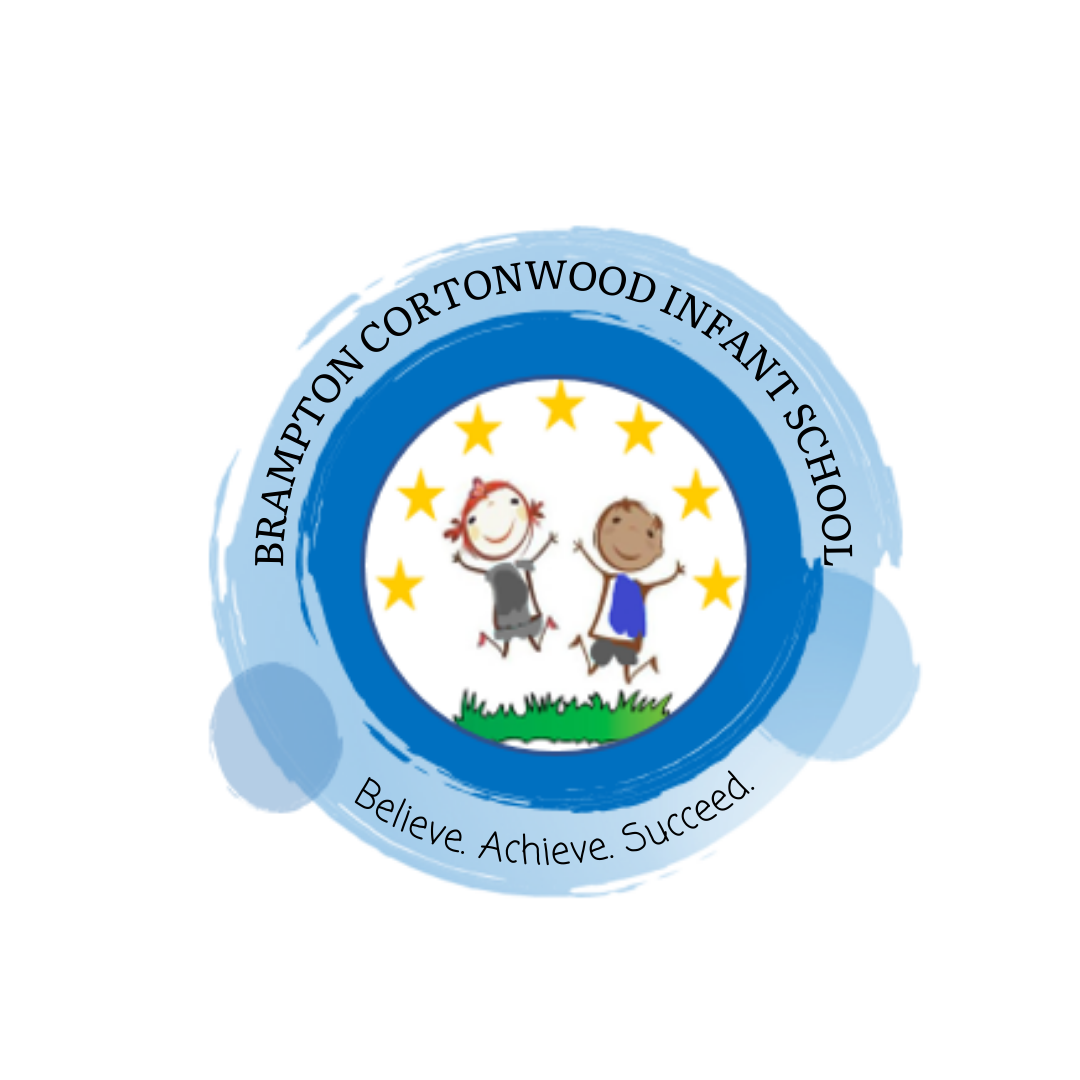 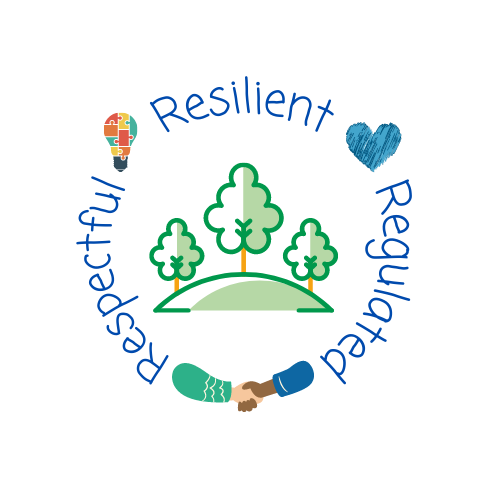 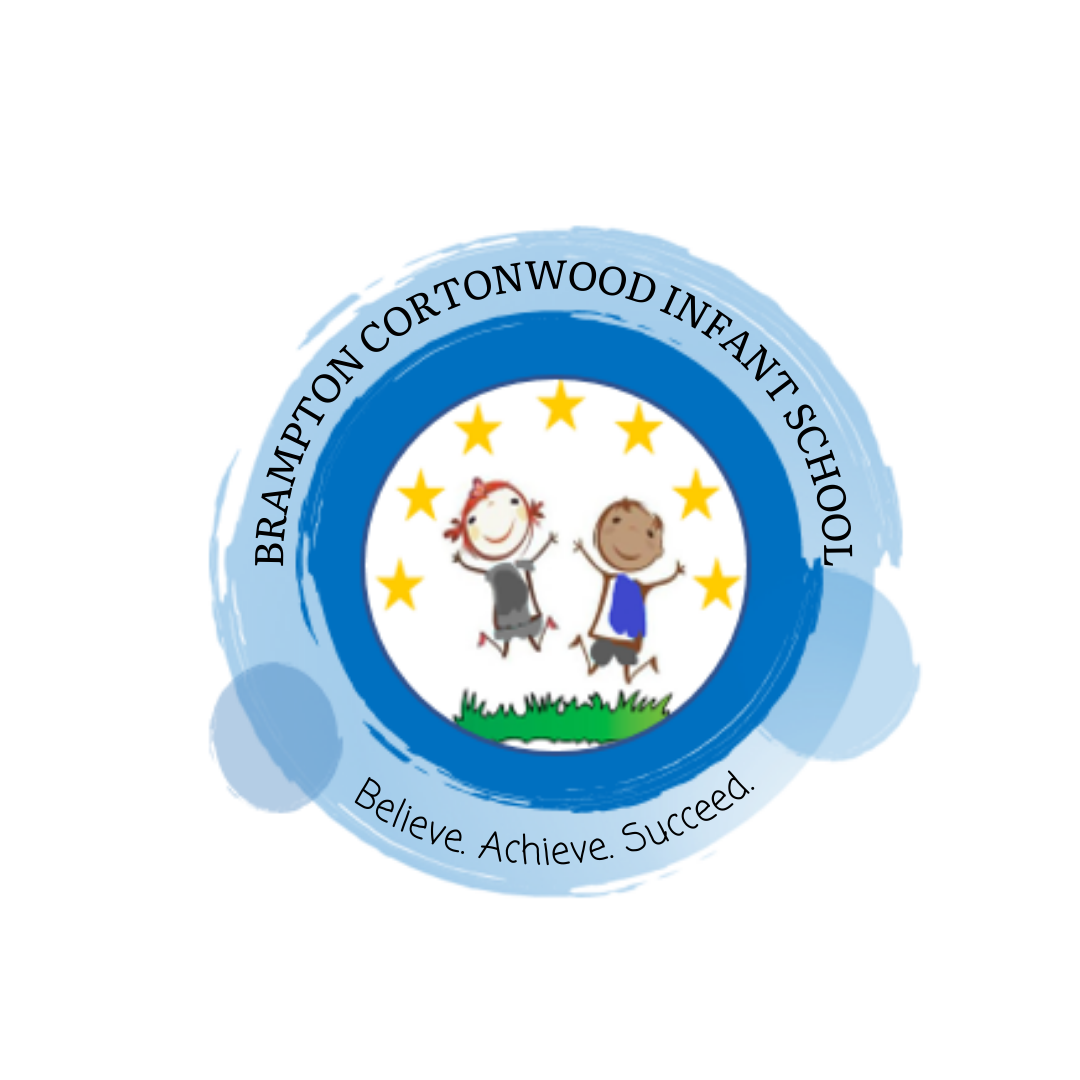 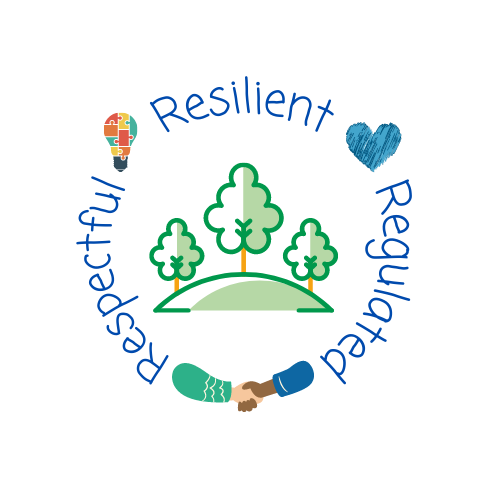 AdditionAdditionAdditionAdditionAdding single digit numbers that do not cross a tenAdding single digit numbers that do not cross a tenAdding single digit numbers that do not cross a tenAdding single digit numbers that do not cross a ten5+3=8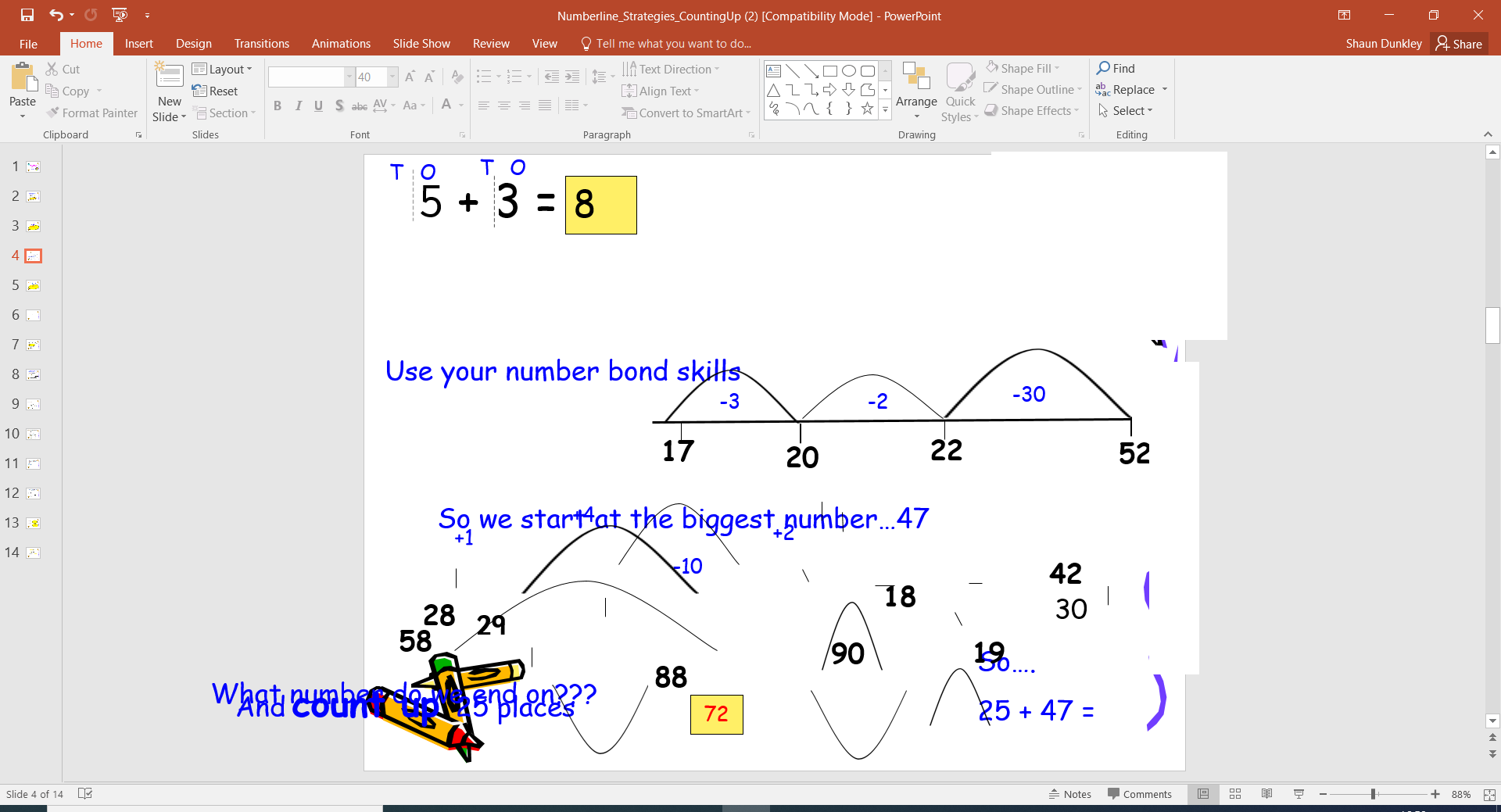 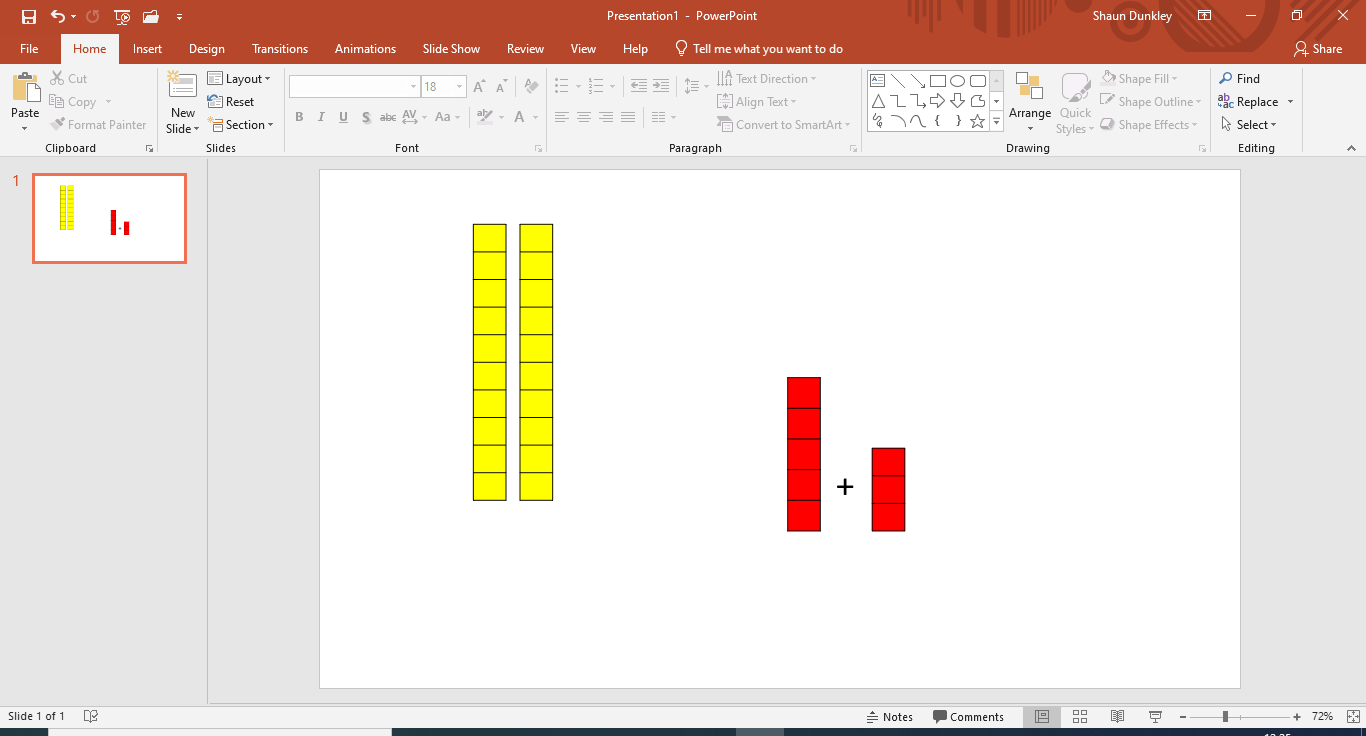 5+3= 8 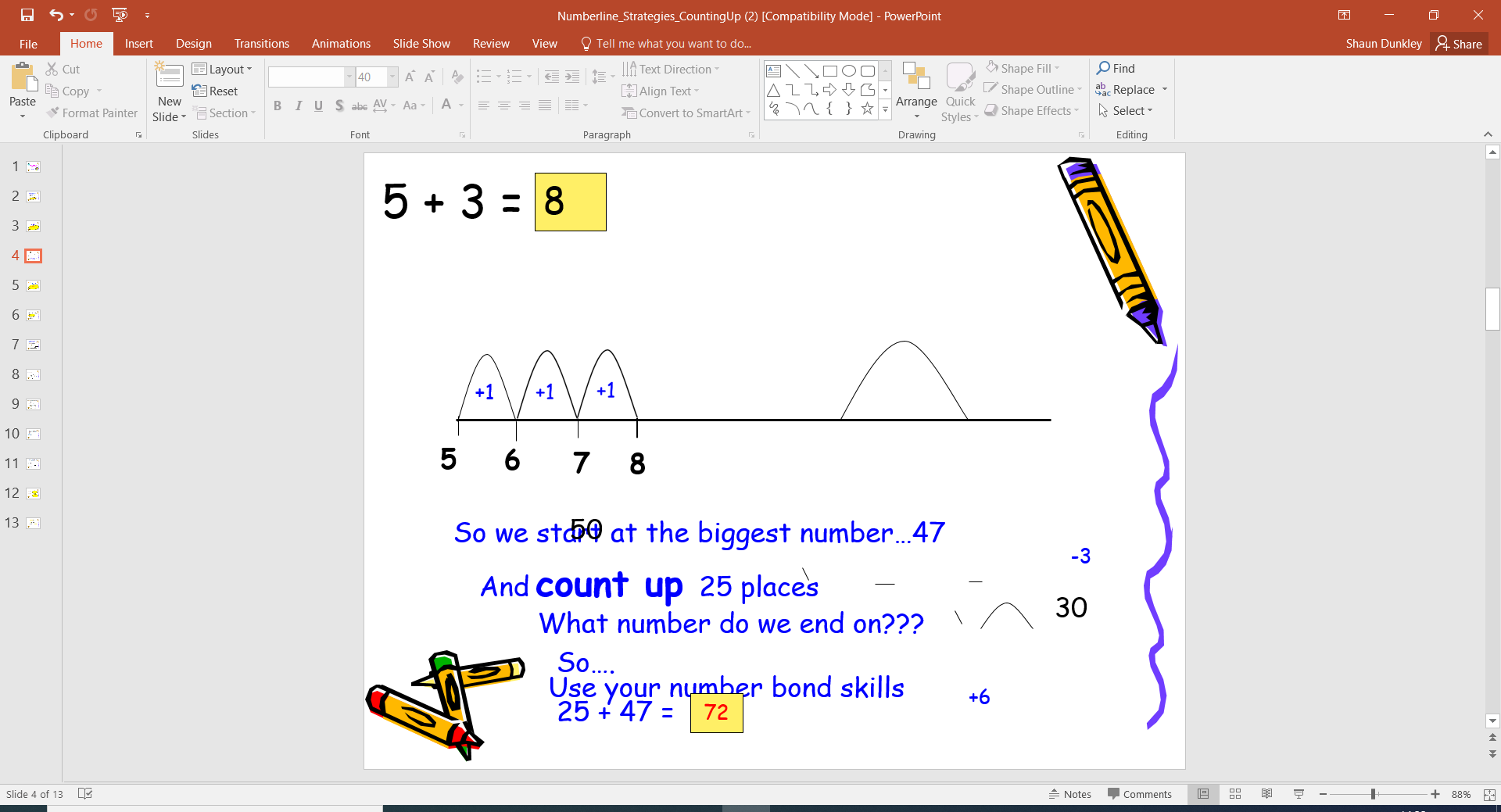 5+3= 8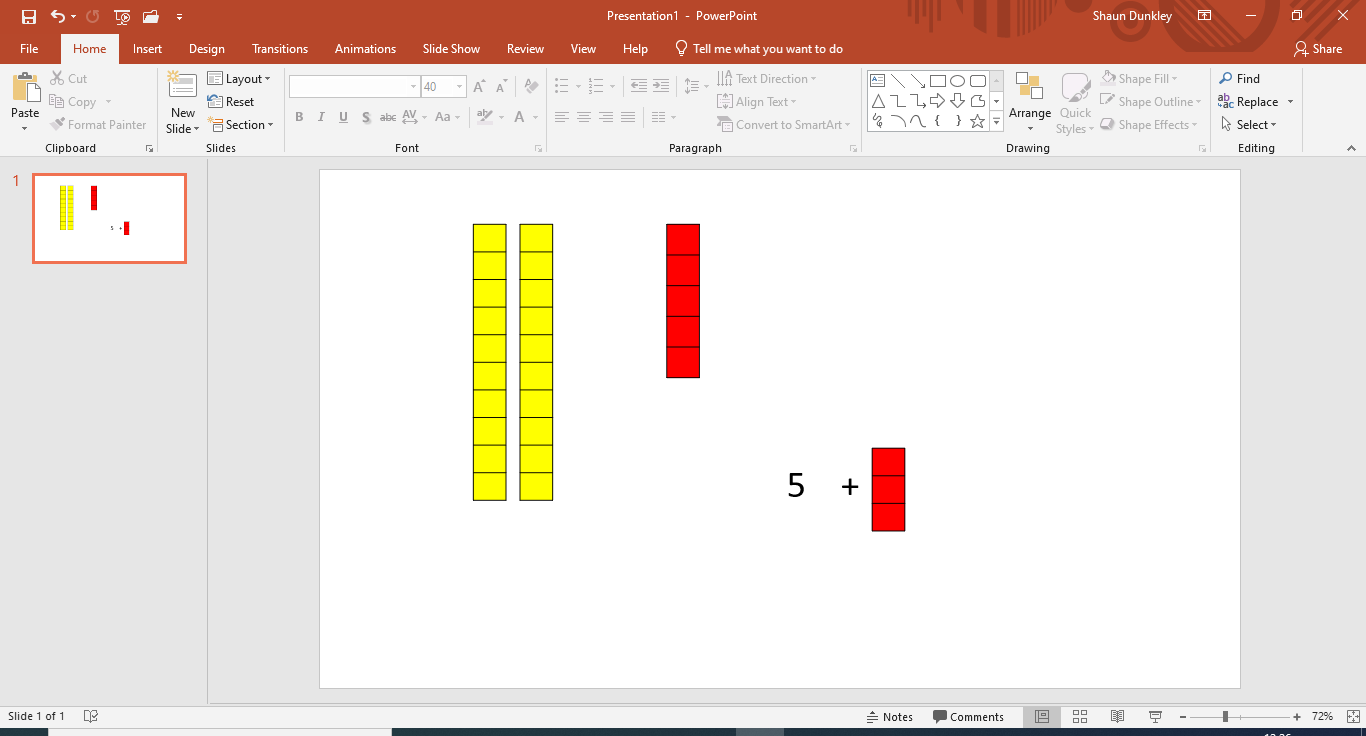 5+3=8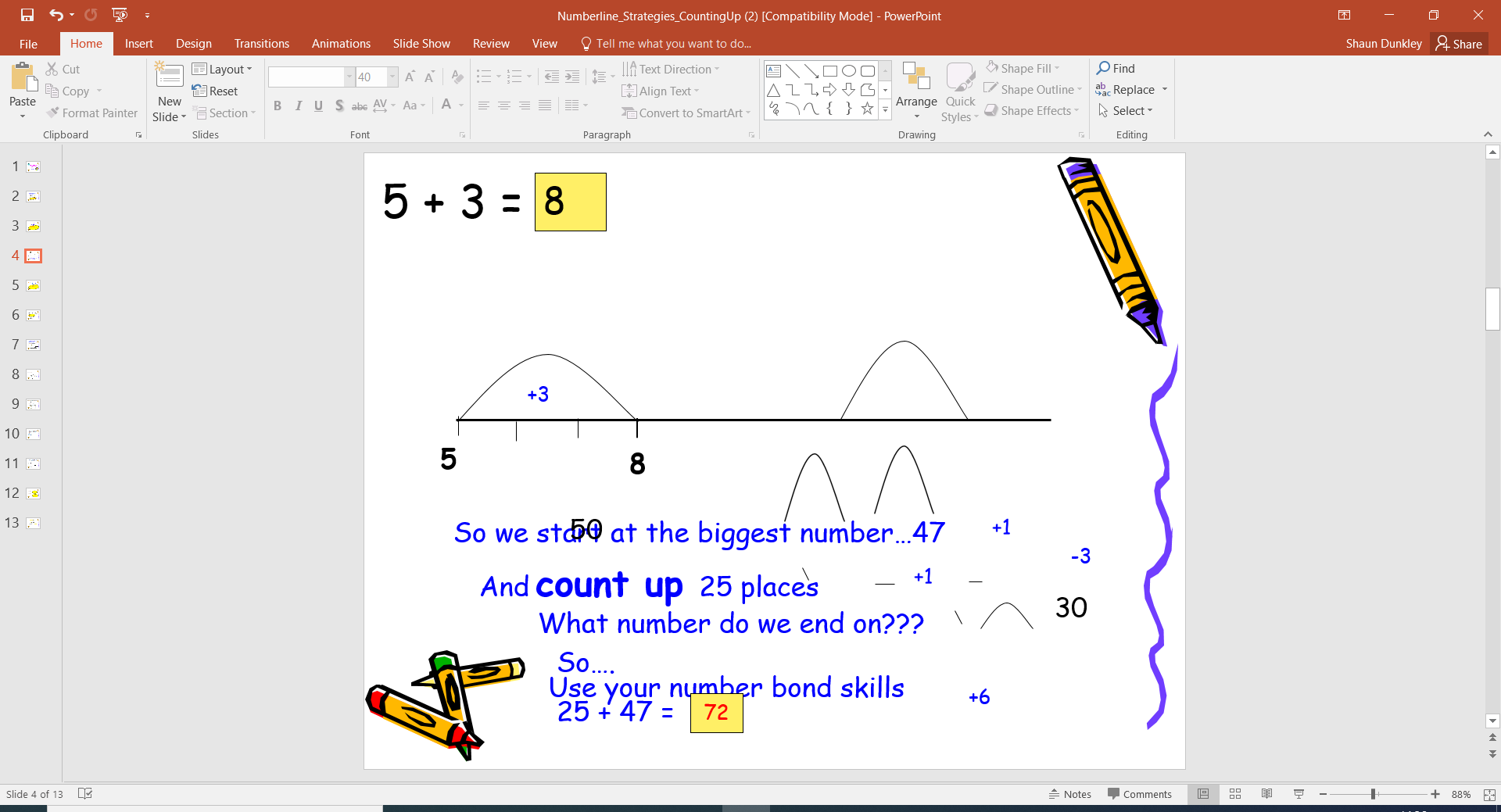 Adding single digit numbers that cross a tenAdding single digit numbers that cross a tenAdding single digit numbers that cross a tenAdding single digit numbers that cross a ten7+6= 13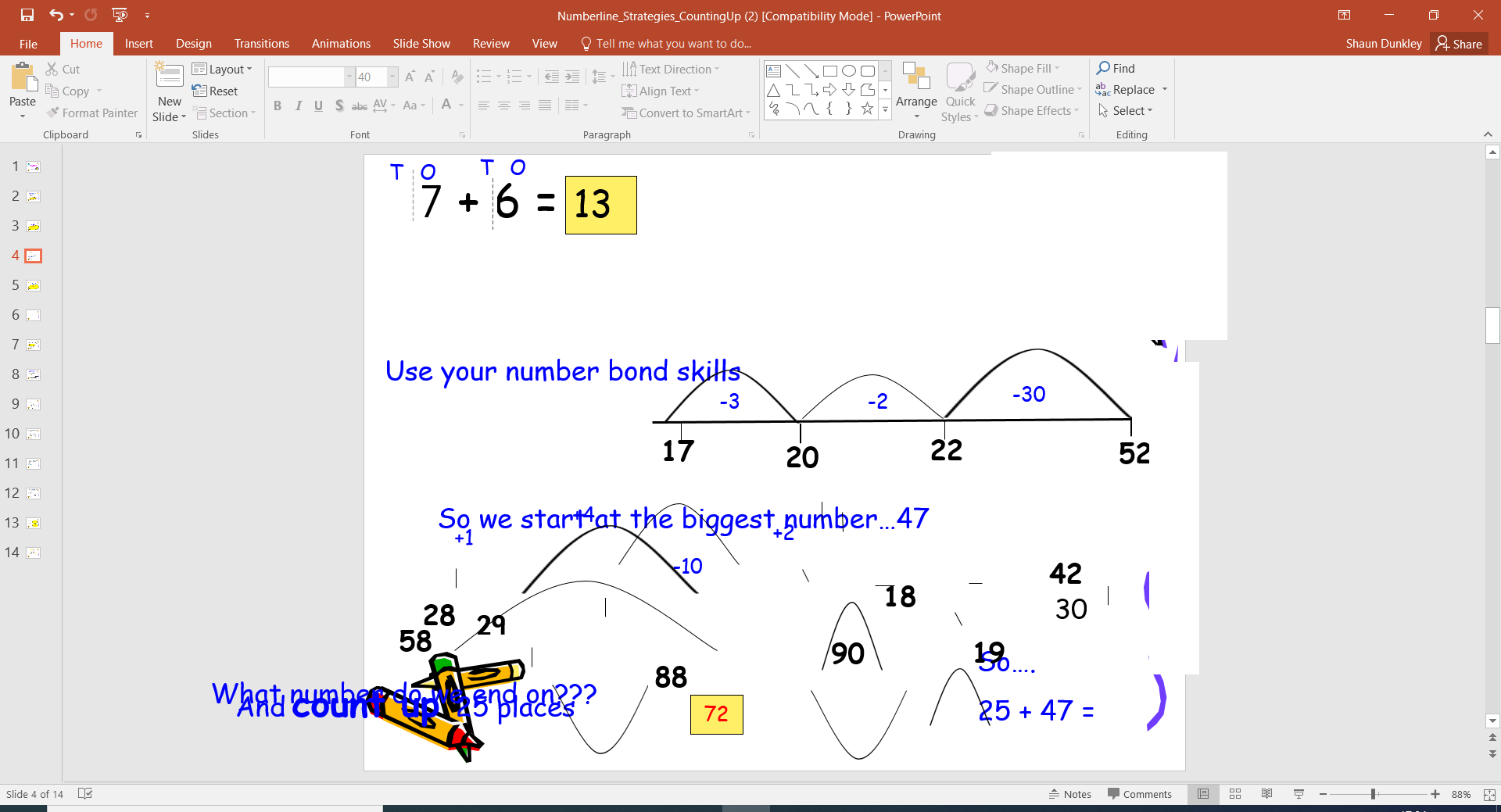 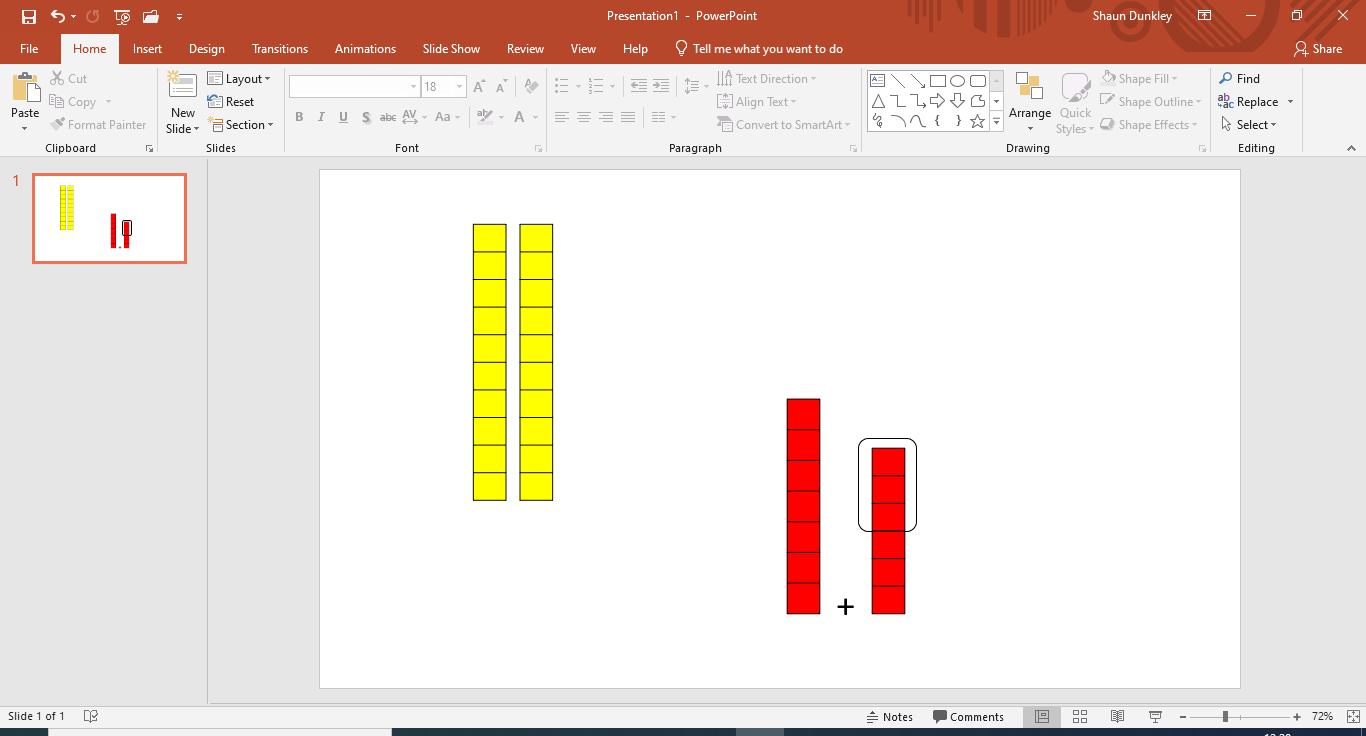 7+6= 13  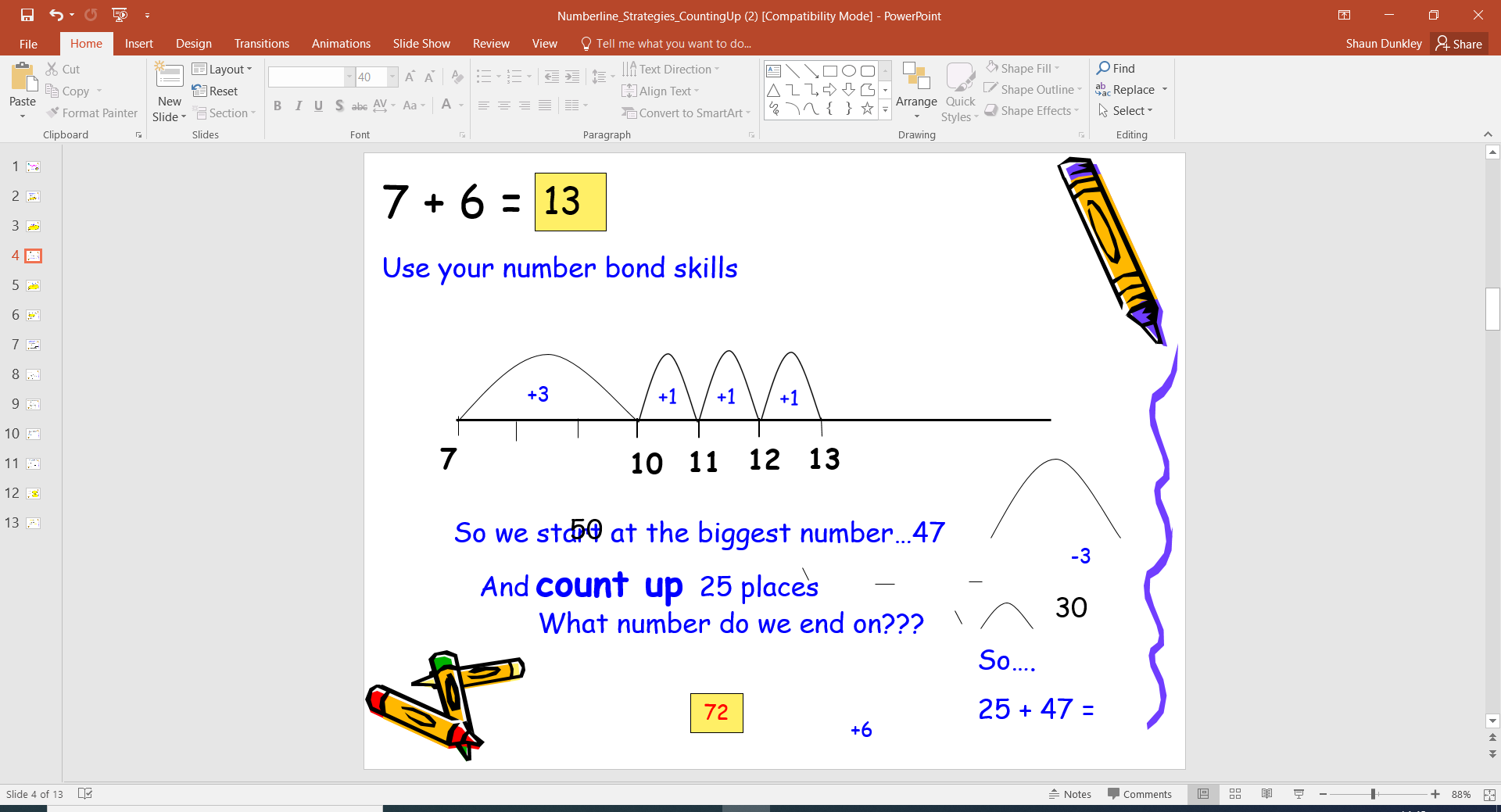 7+6= 13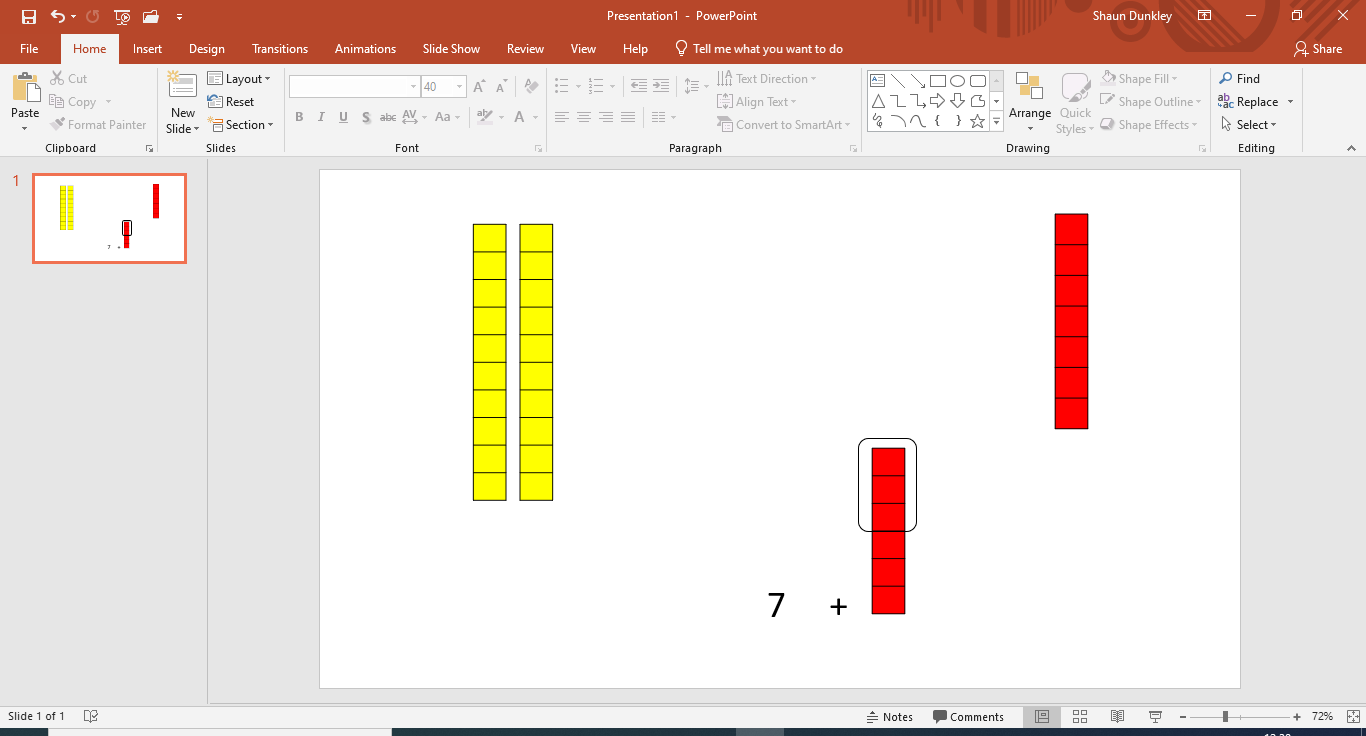 7+6= 13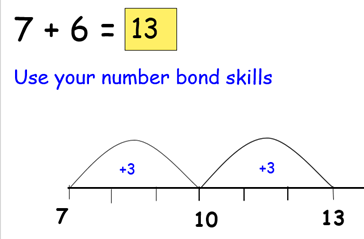 Adding a single digit number to a 2-digit number that do not cross a tenAdding a single digit number to a 2-digit number that do not cross a tenAdding a single digit number to a 2-digit number that do not cross a tenAdding a single digit number to a 2-digit number that do not cross a ten22+ 4 = 26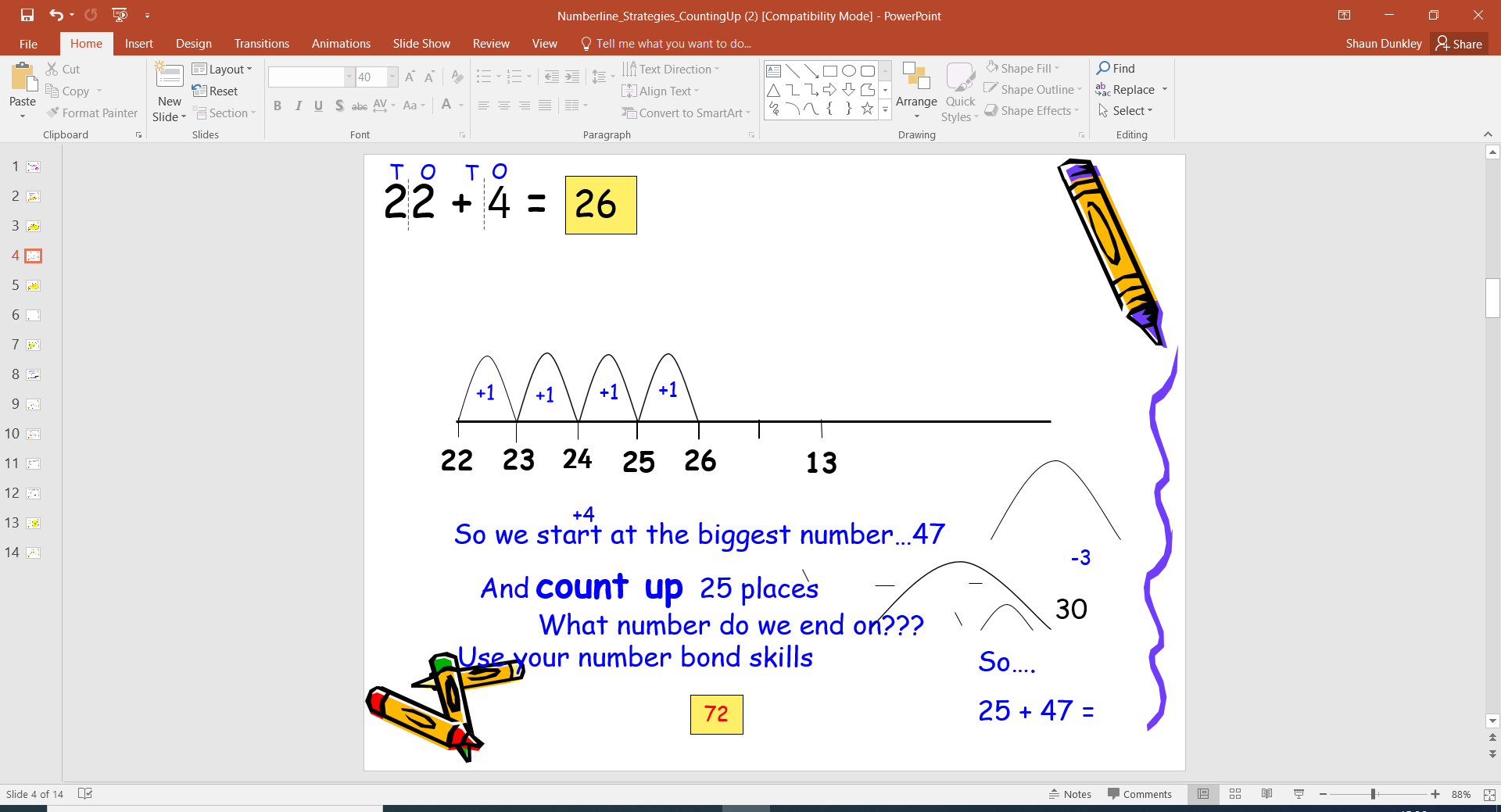 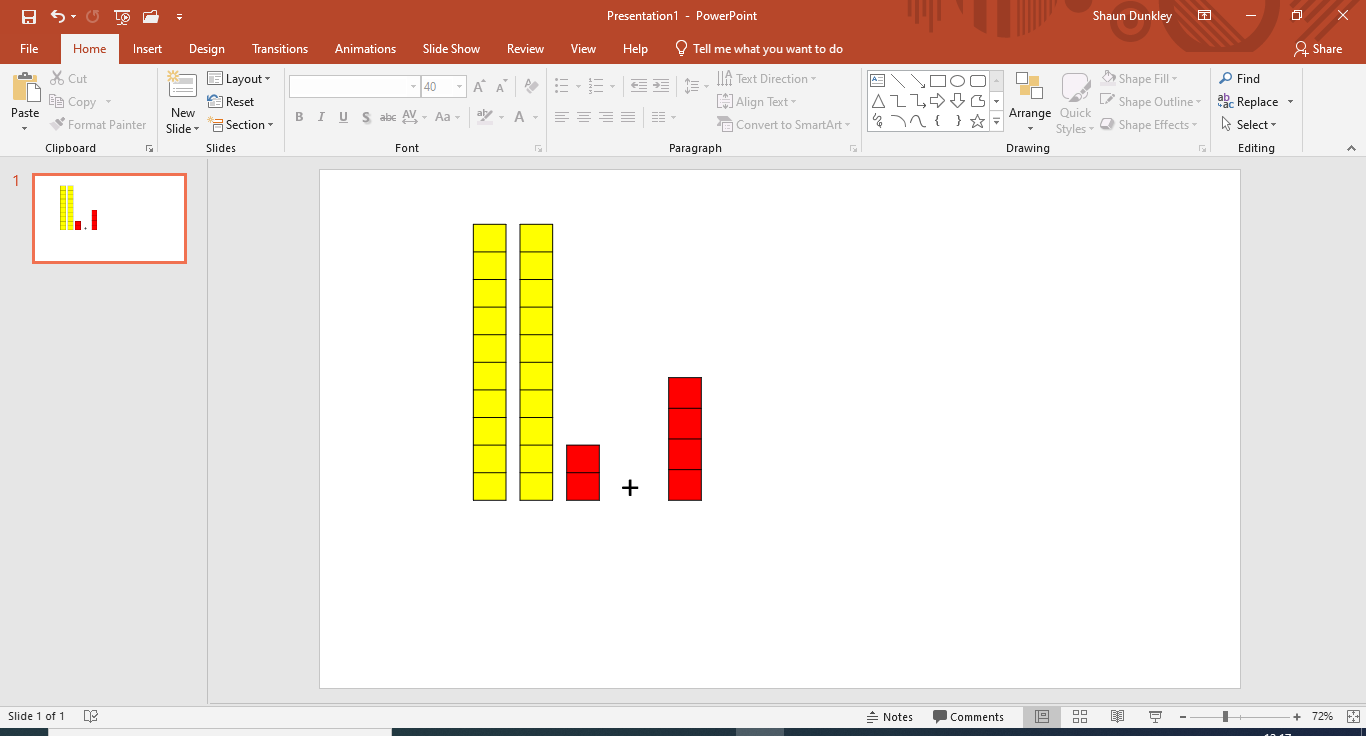 22+4=2622+4= 26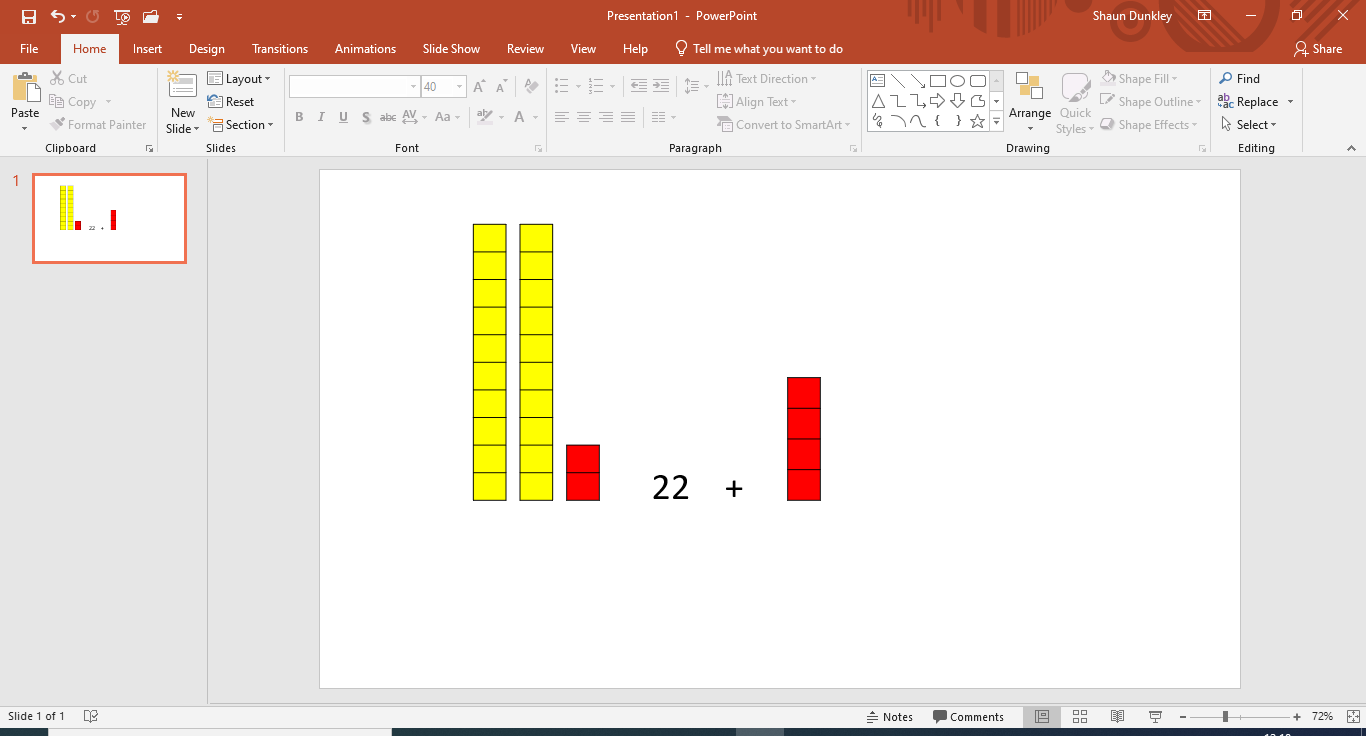 22+4=26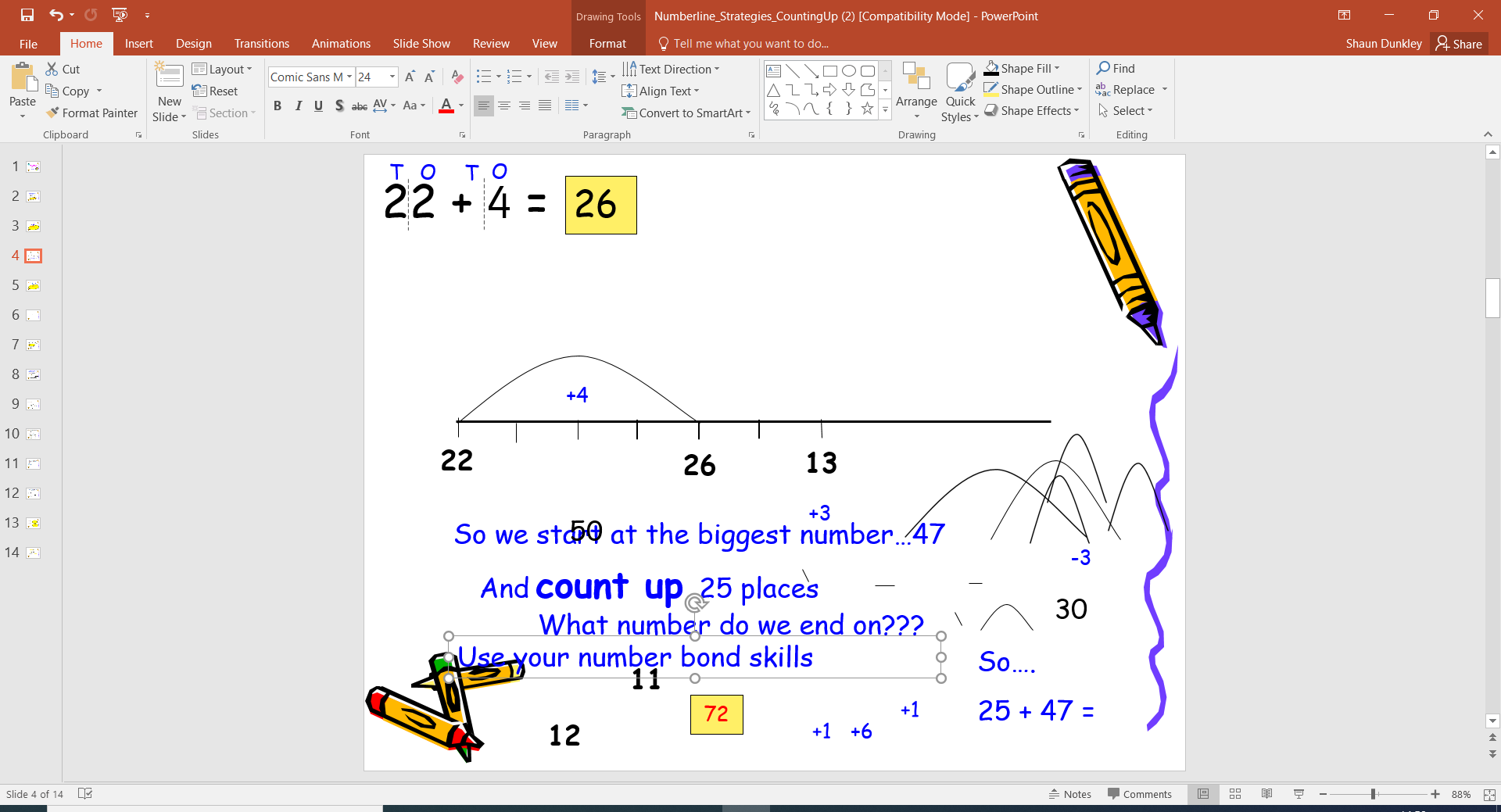 Adding a single digit number to a 2-digit number that does cross a tenAdding a single digit number to a 2-digit number that does cross a tenAdding a single digit number to a 2-digit number that does cross a tenAdding a single digit number to a 2-digit number that does cross a ten27+5=32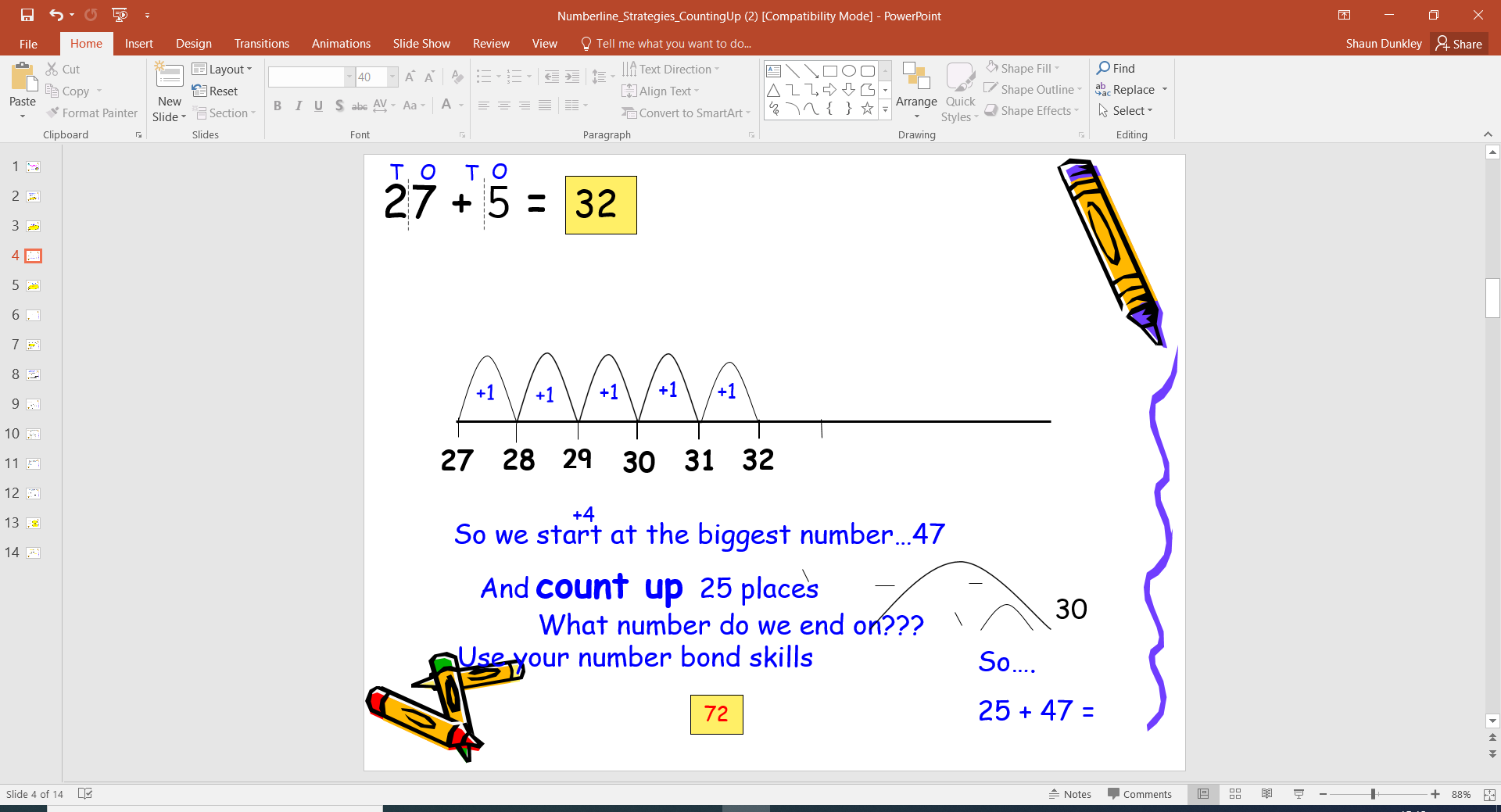 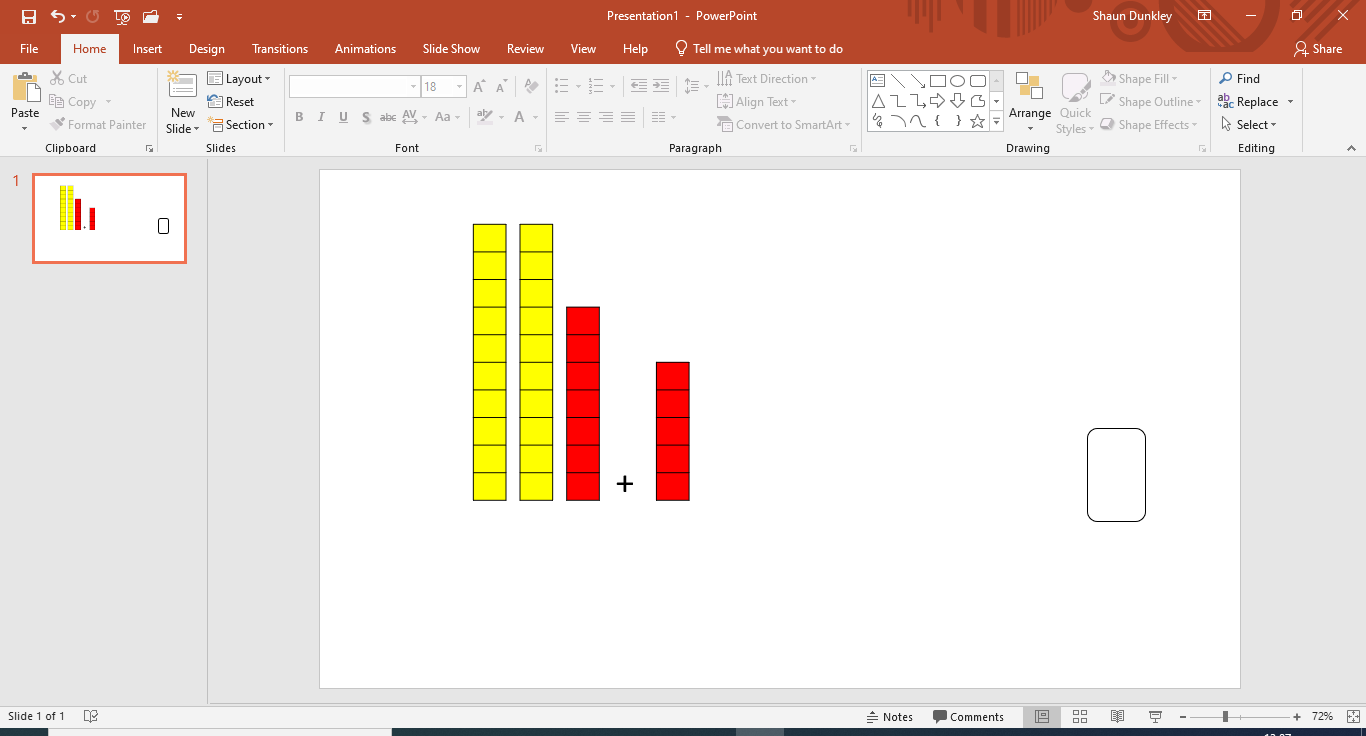 27+5= 3227+5= 32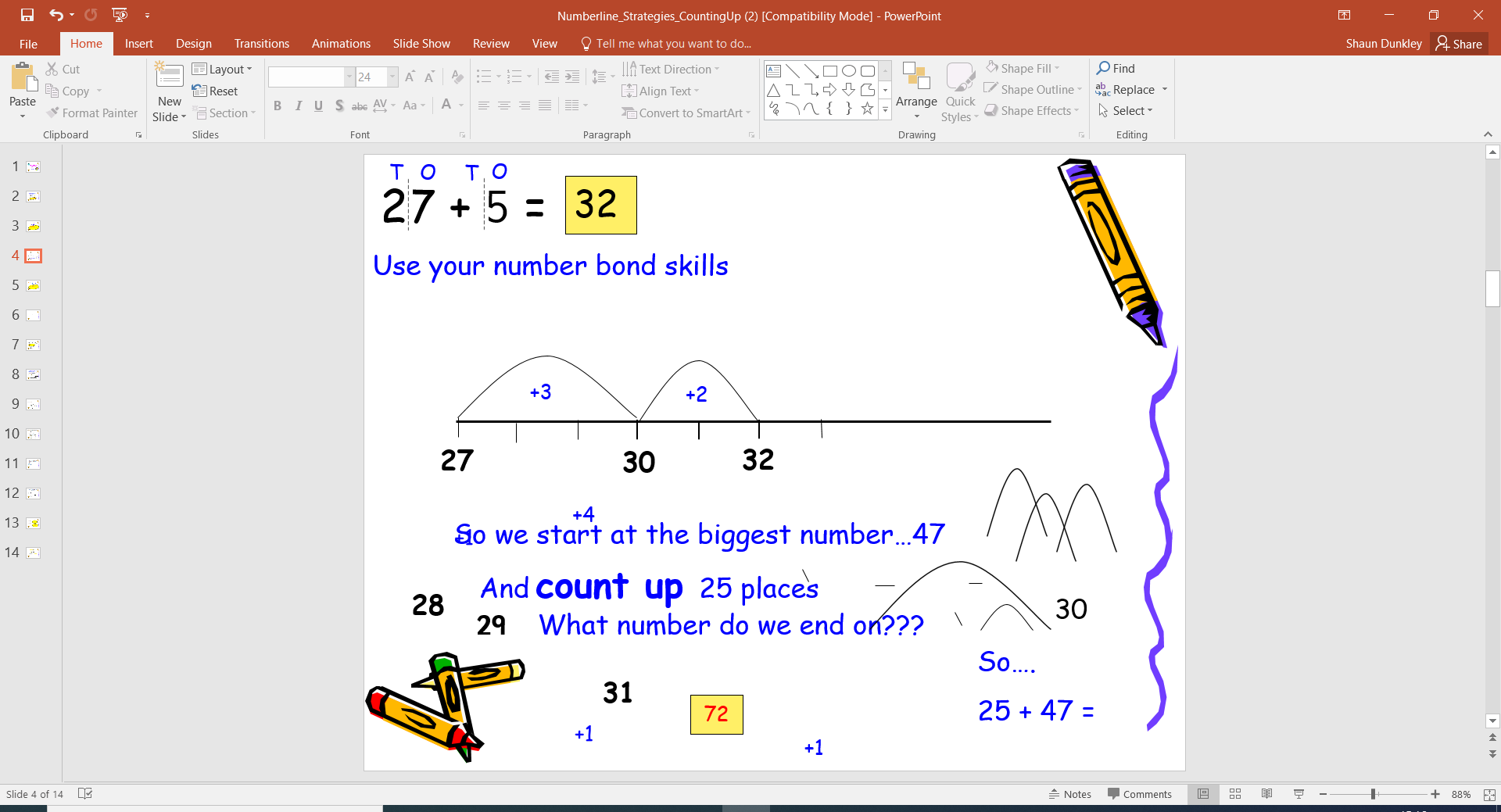 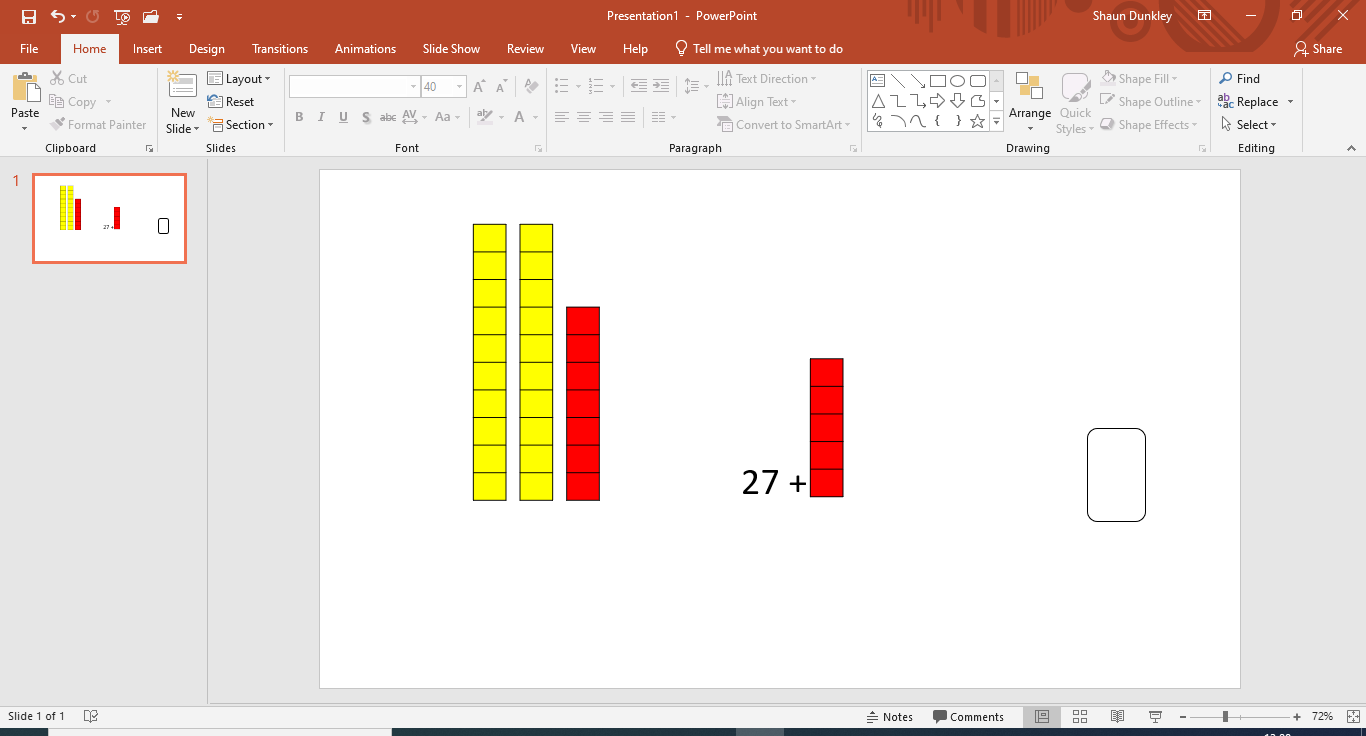 27+5=32Adding two 2-digit numbers that do not cross a tenAdding two 2-digit numbers that do not cross a tenAdding two 2-digit numbers that do not cross a tenAdding two 2-digit numbers that do not cross a ten34+23 = 57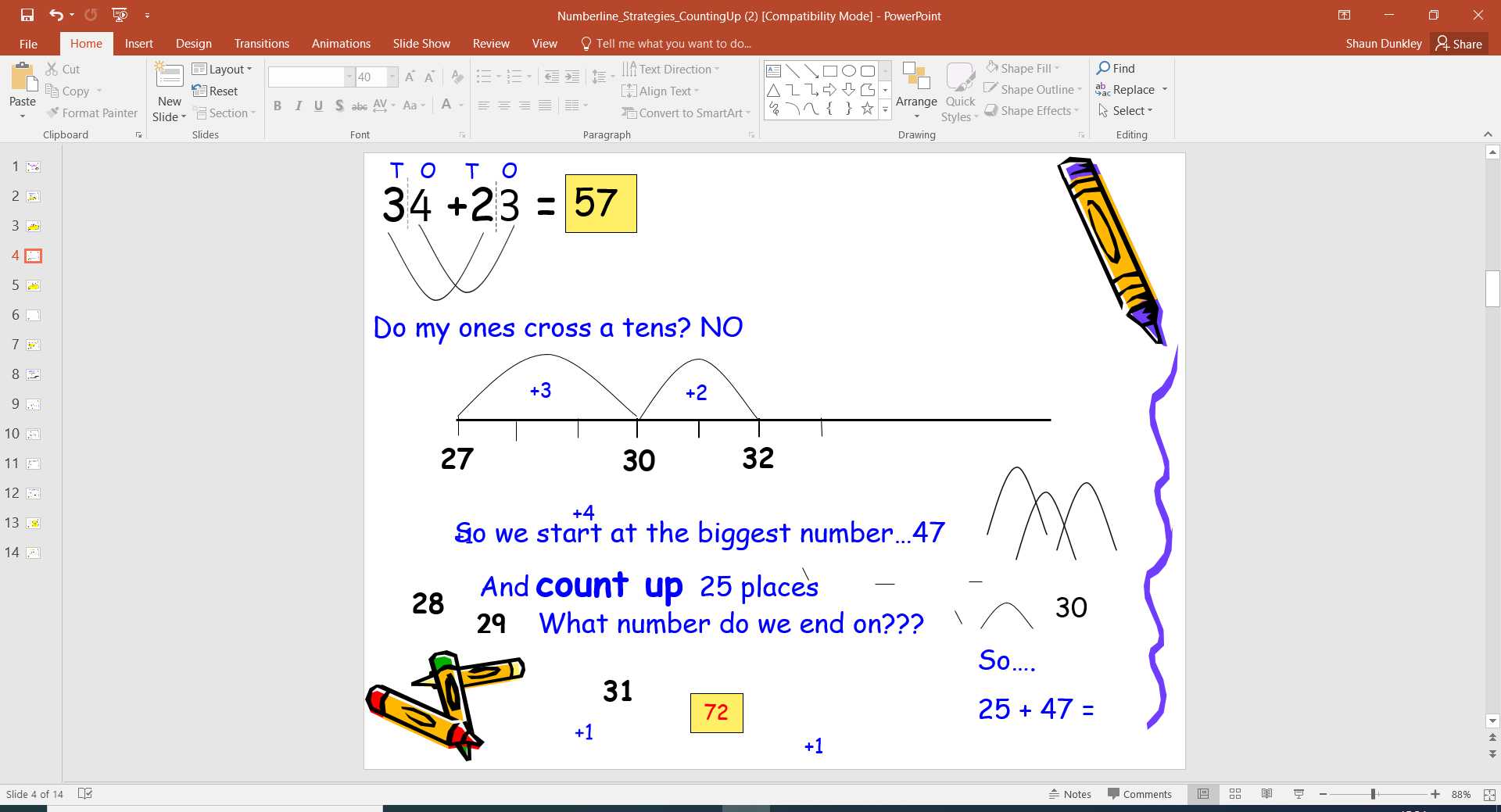 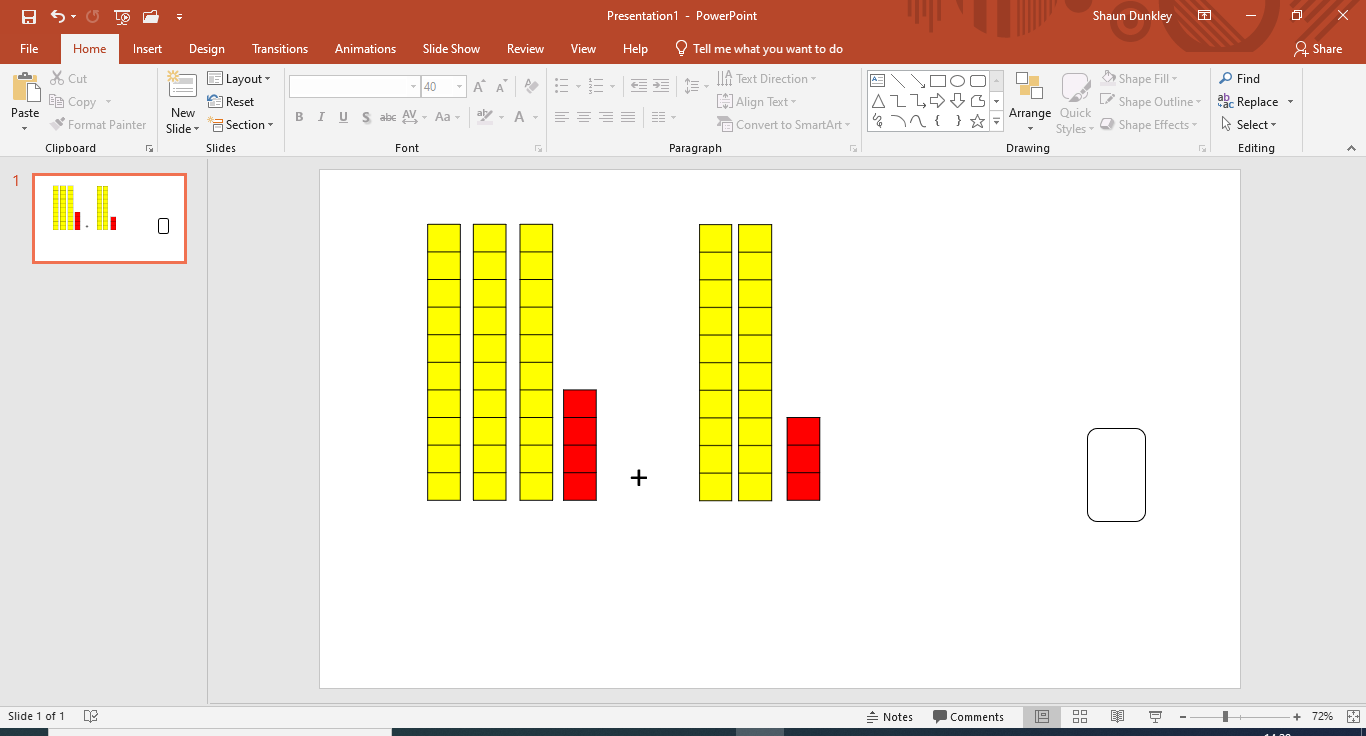 34+23=57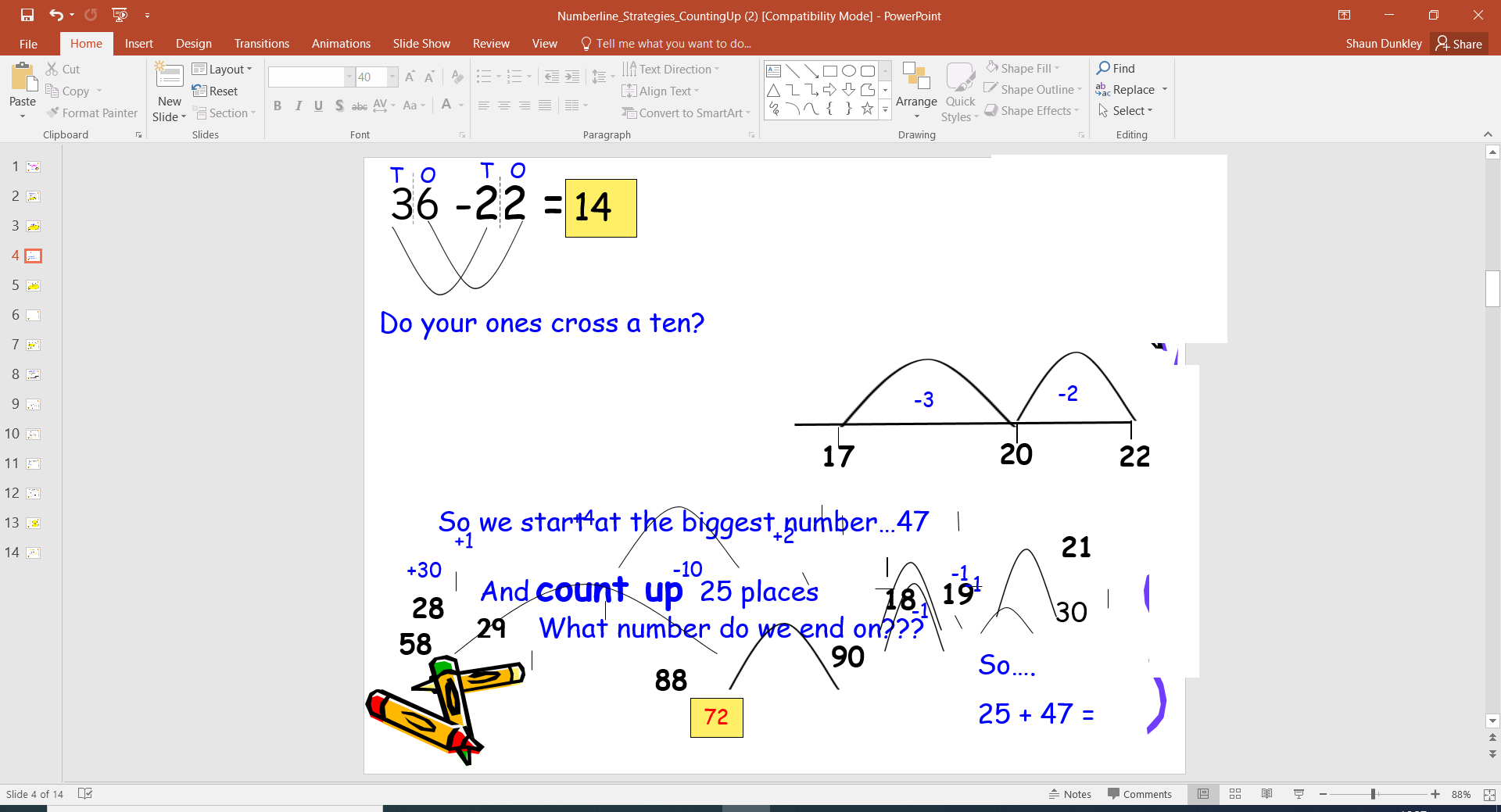 3 tens add 2 tens is 5 tens4 ones plus 3 ones is 7 ones34+23=573 tens add 2 tens is 5 tens4 ones plus 3 ones is 7 ones34+23=573 tens add 2 tens is 5 tens4 ones plus 3 ones is 7 onesAdding two 2-digit numbers that do cross a tenAdding two 2-digit numbers that do cross a tenAdding two 2-digit numbers that do cross a tenAdding two 2-digit numbers that do cross a ten58+35=93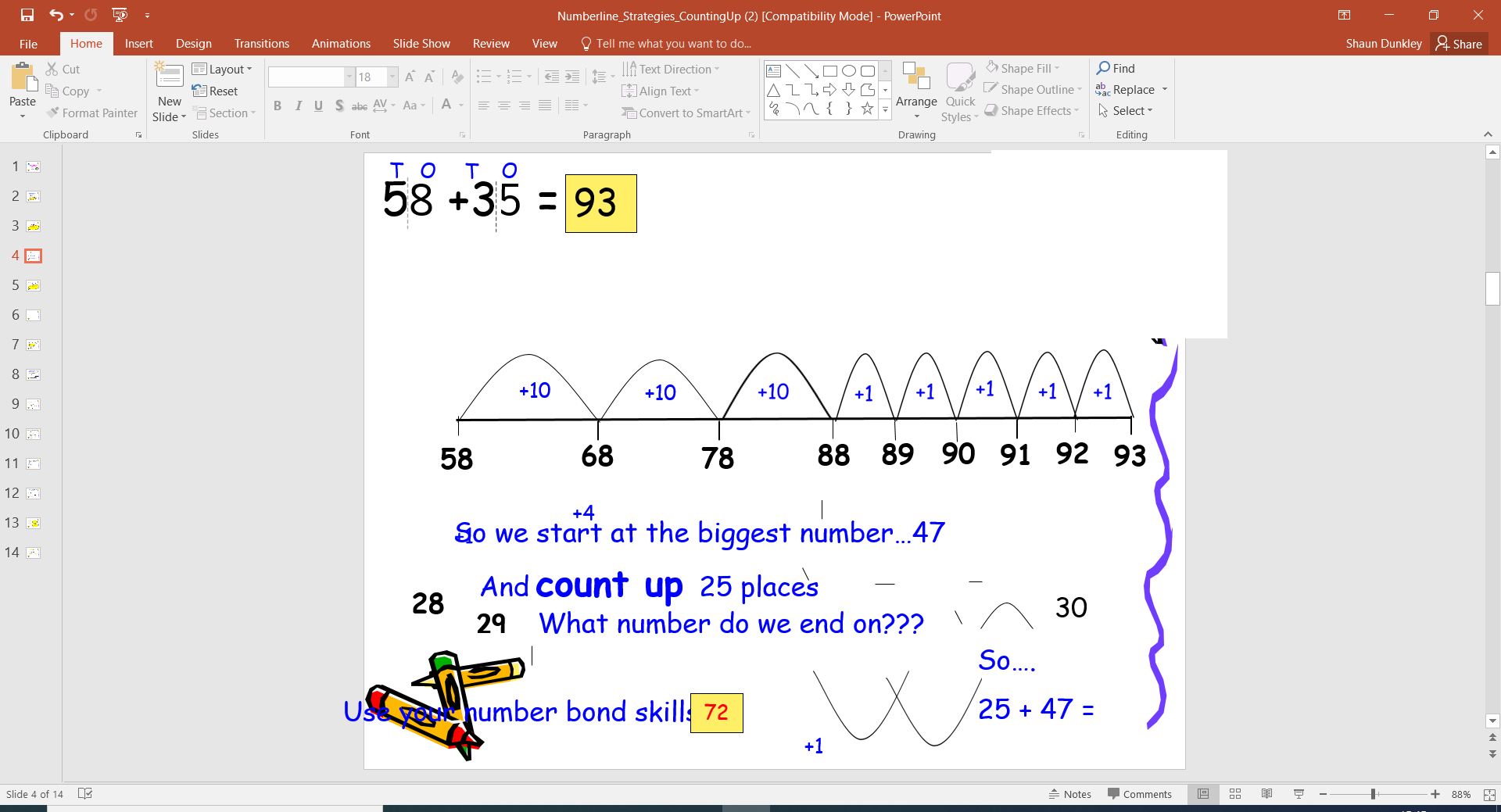 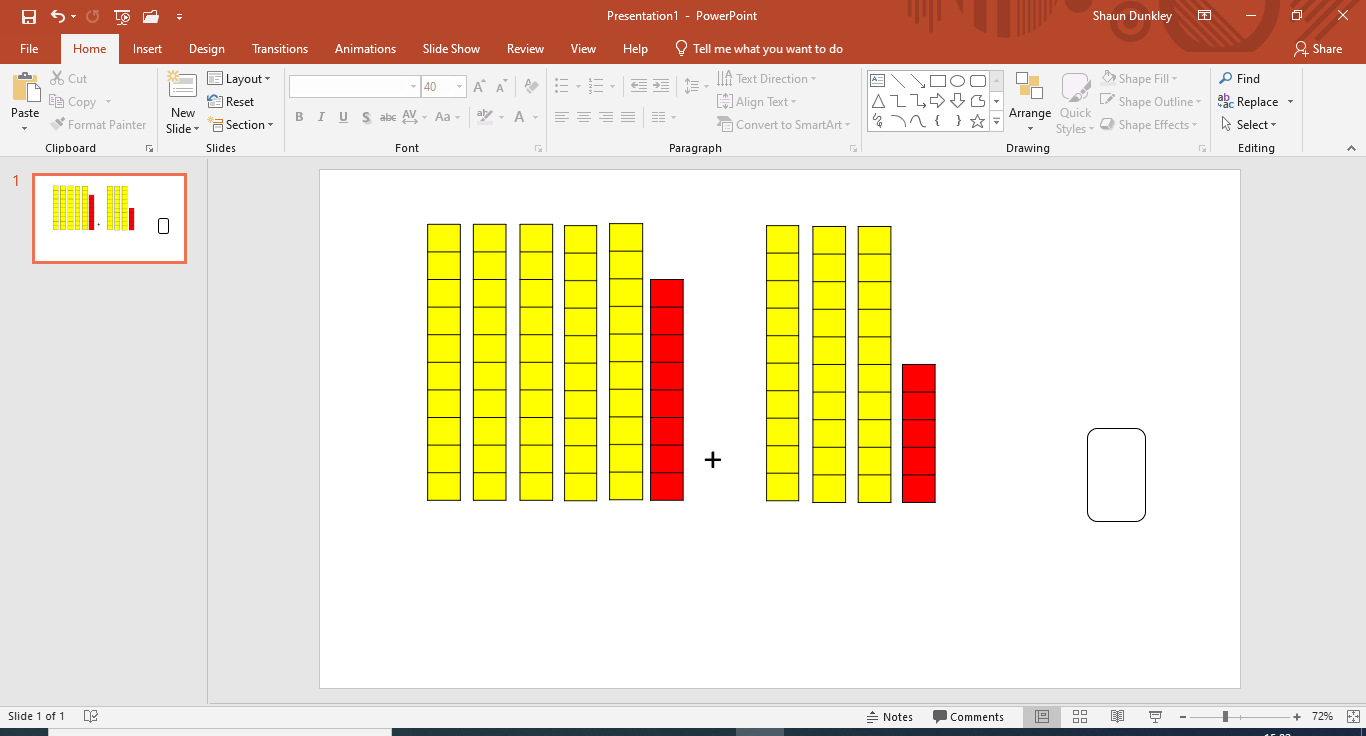 58+35= 9358+35=93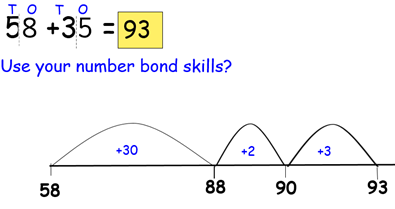 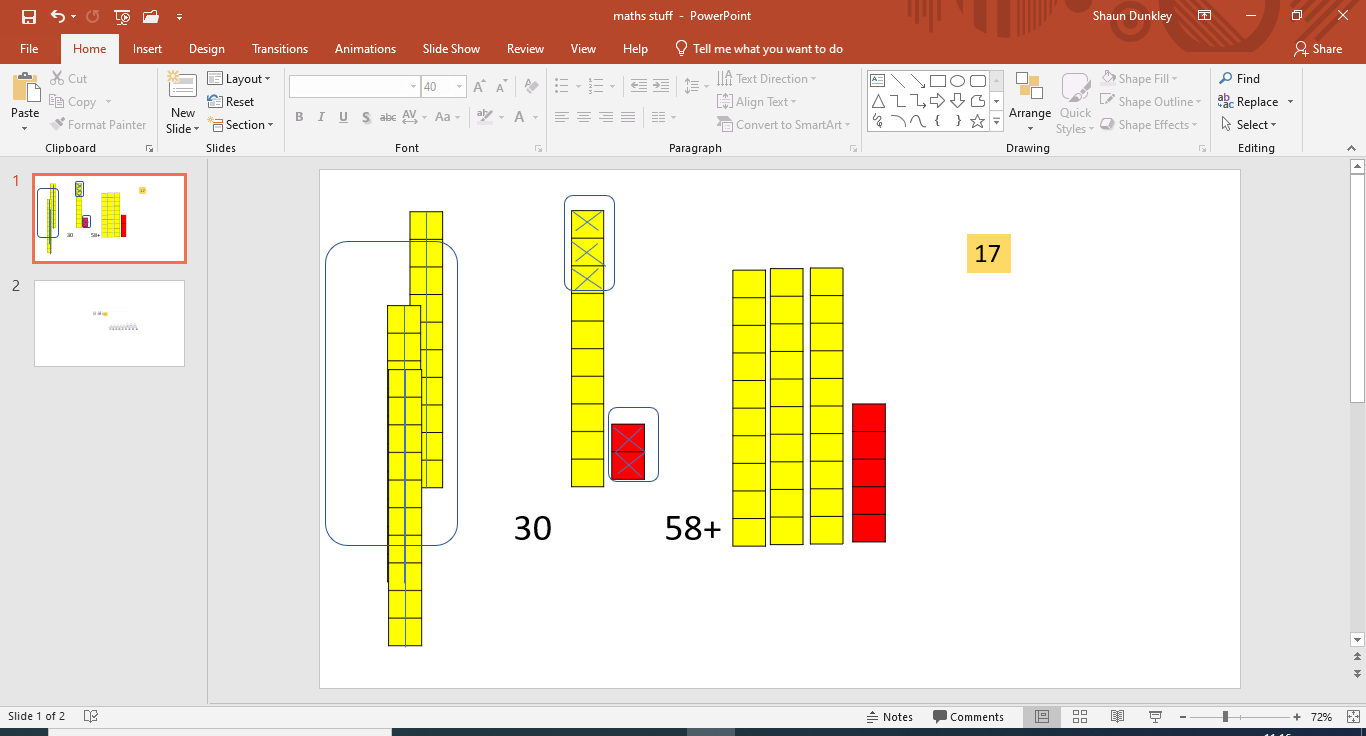 58+35= 93SubtractionSubtractionSubtractionSubtractionSubtractionsubtracting single digit numbers that do not cross a tensubtracting single digit numbers that do not cross a tensubtracting single digit numbers that do not cross a tensubtracting single digit numbers that do not cross a tensubtracting single digit numbers that do not cross a ten5-3= 2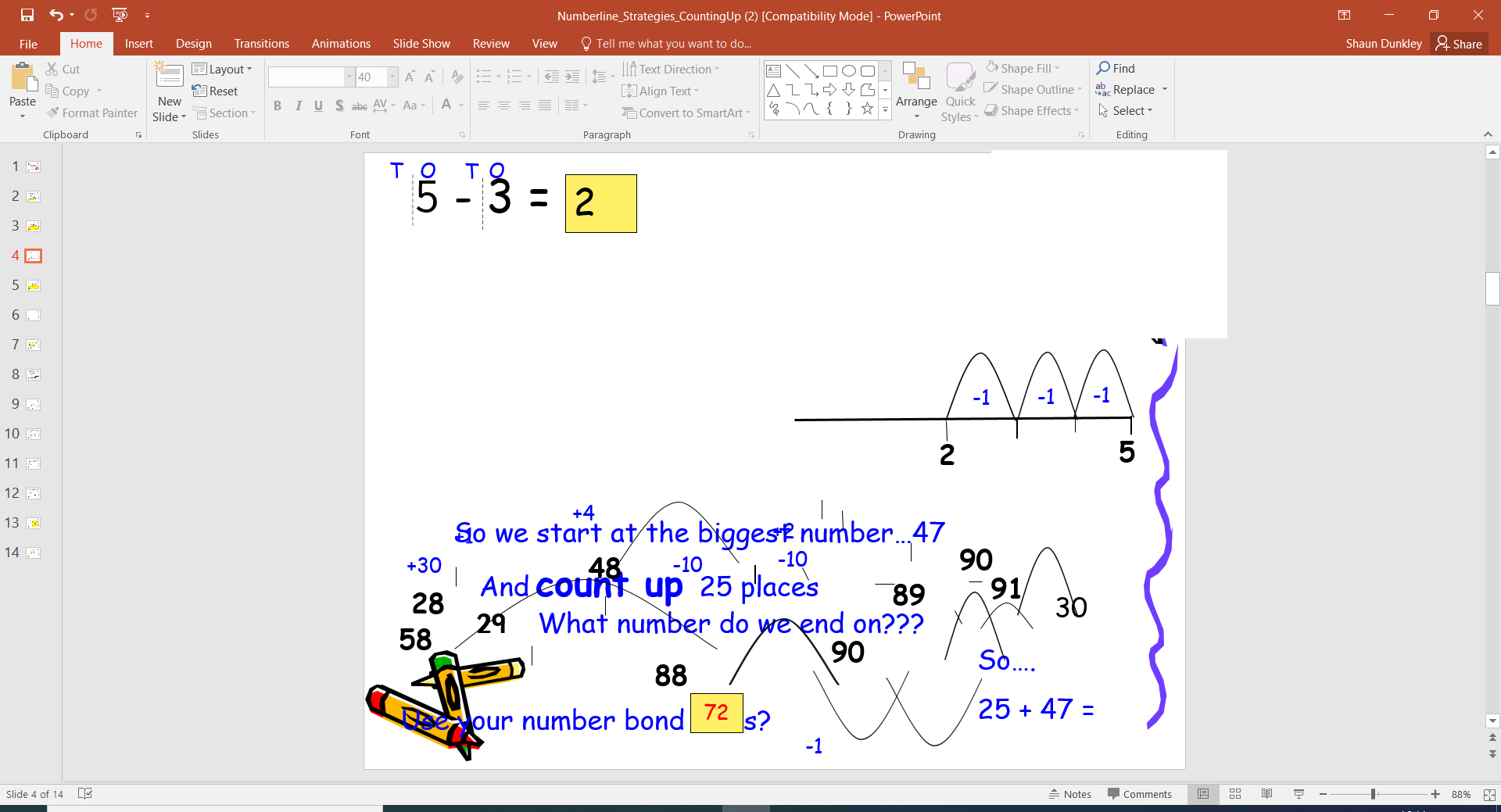 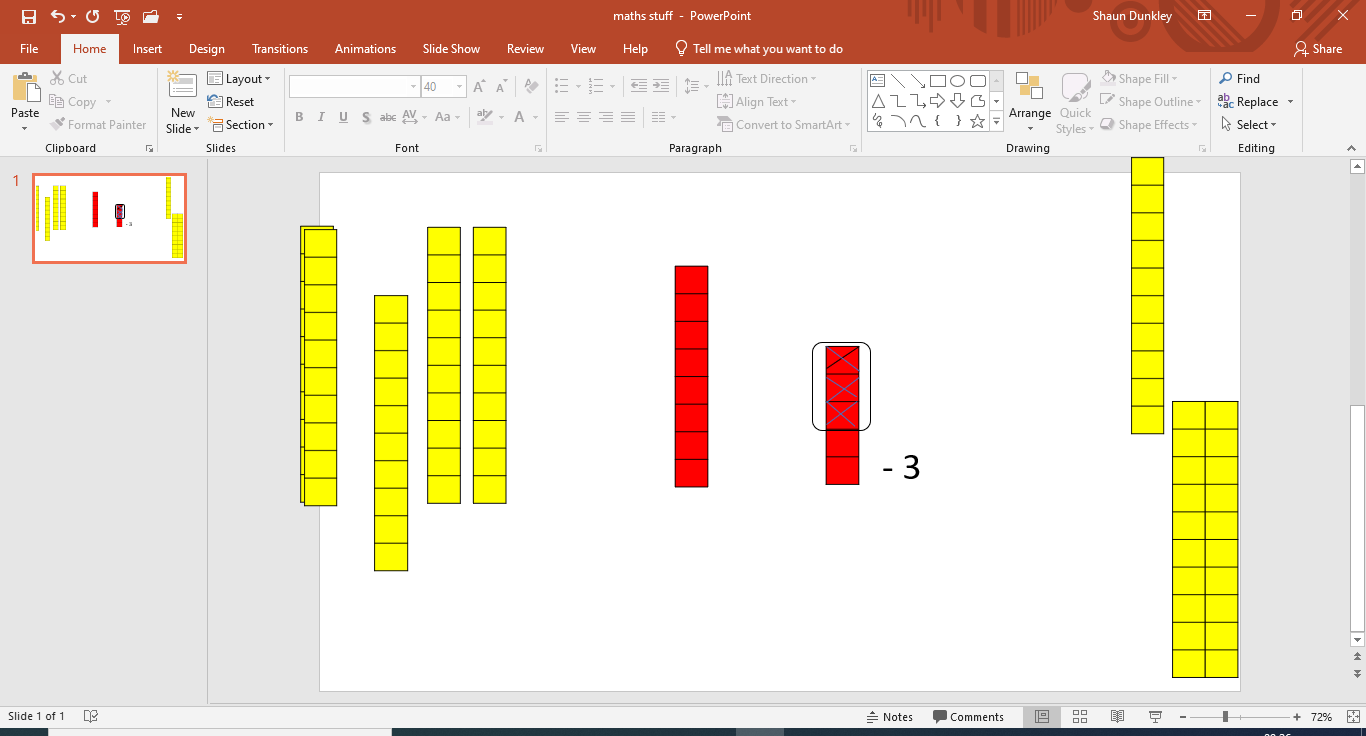 5-3= 2                                                           5-3=2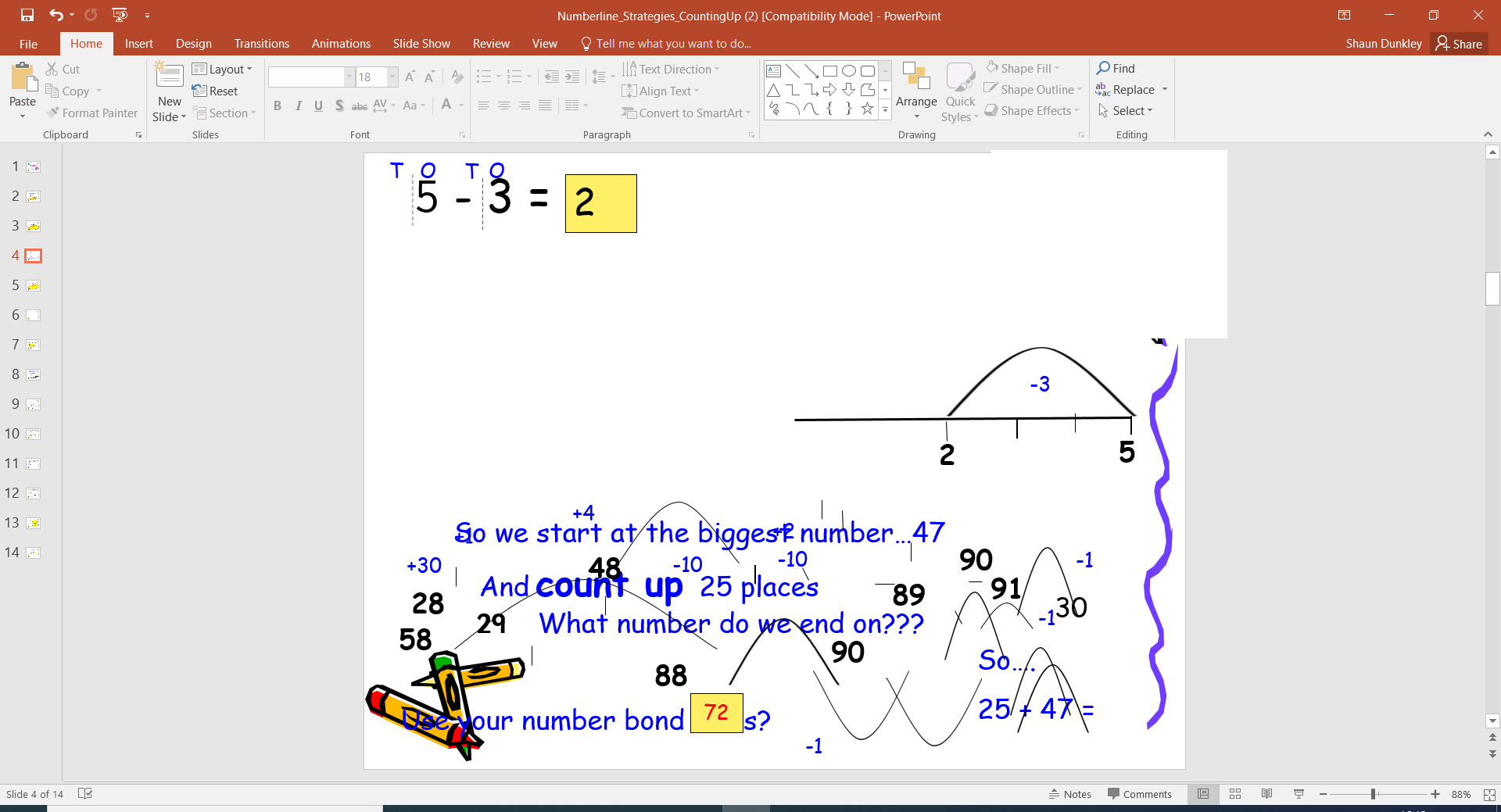 5-3=25-3=2subtracting a single digit number from a 2-digit number that do not cross a tensubtracting a single digit number from a 2-digit number that do not cross a tensubtracting a single digit number from a 2-digit number that do not cross a tensubtracting a single digit number from a 2-digit number that do not cross a tensubtracting a single digit number from a 2-digit number that do not cross a ten26-3= 23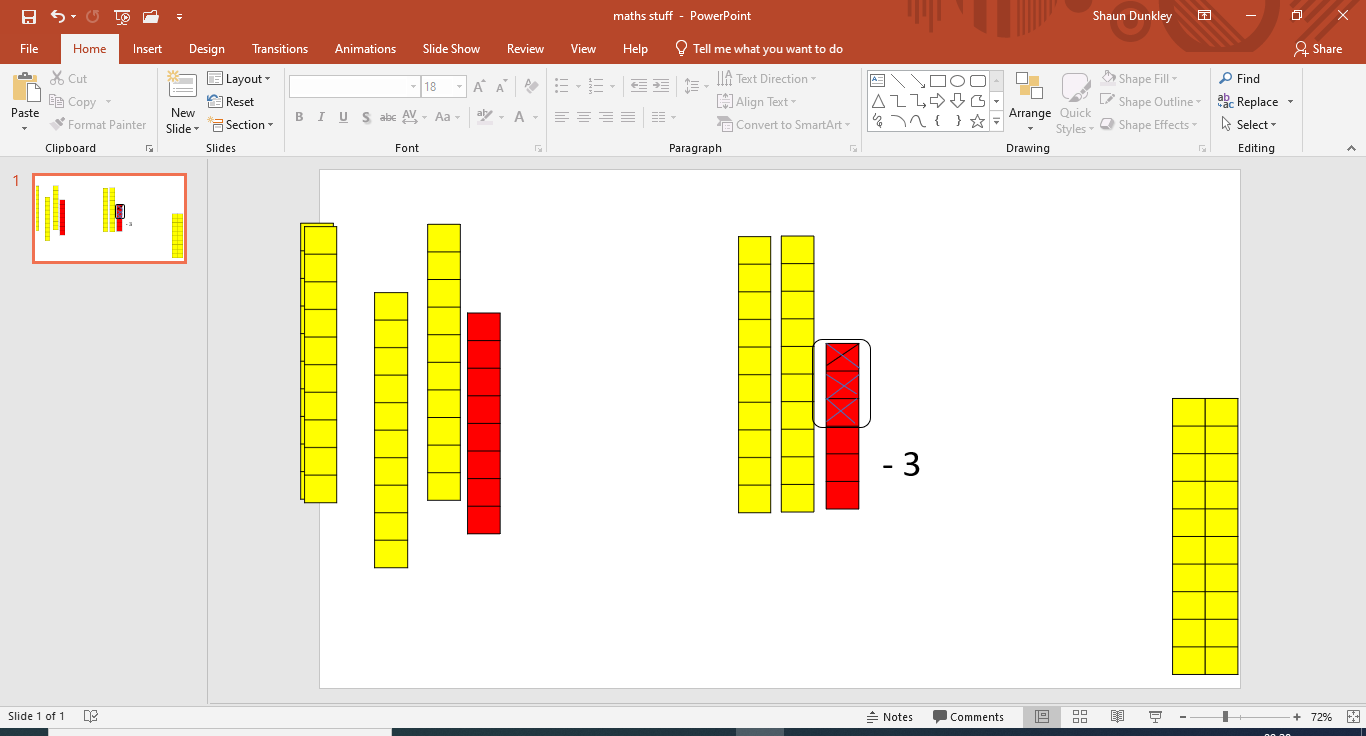 26-3=23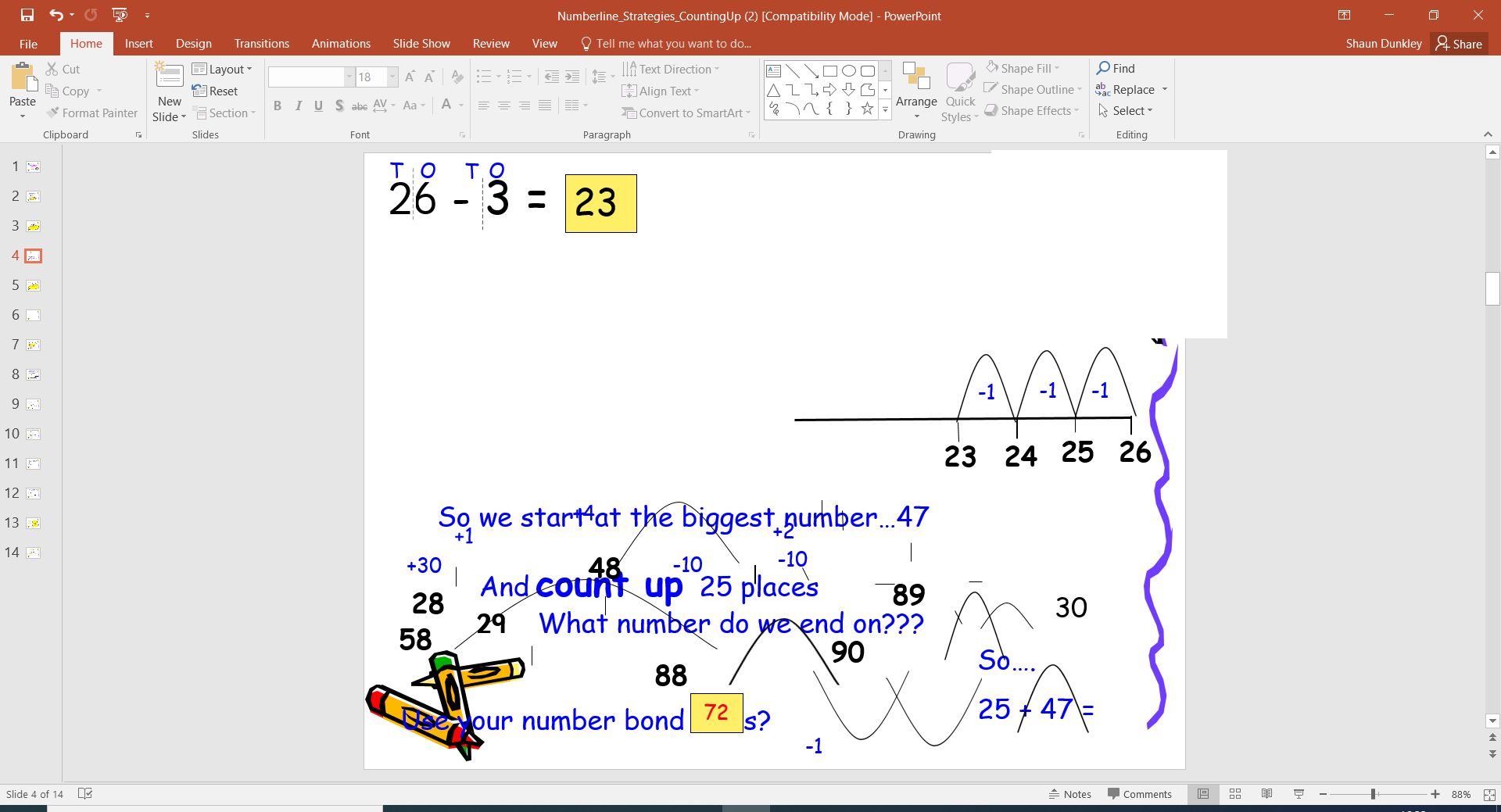 26-3= 23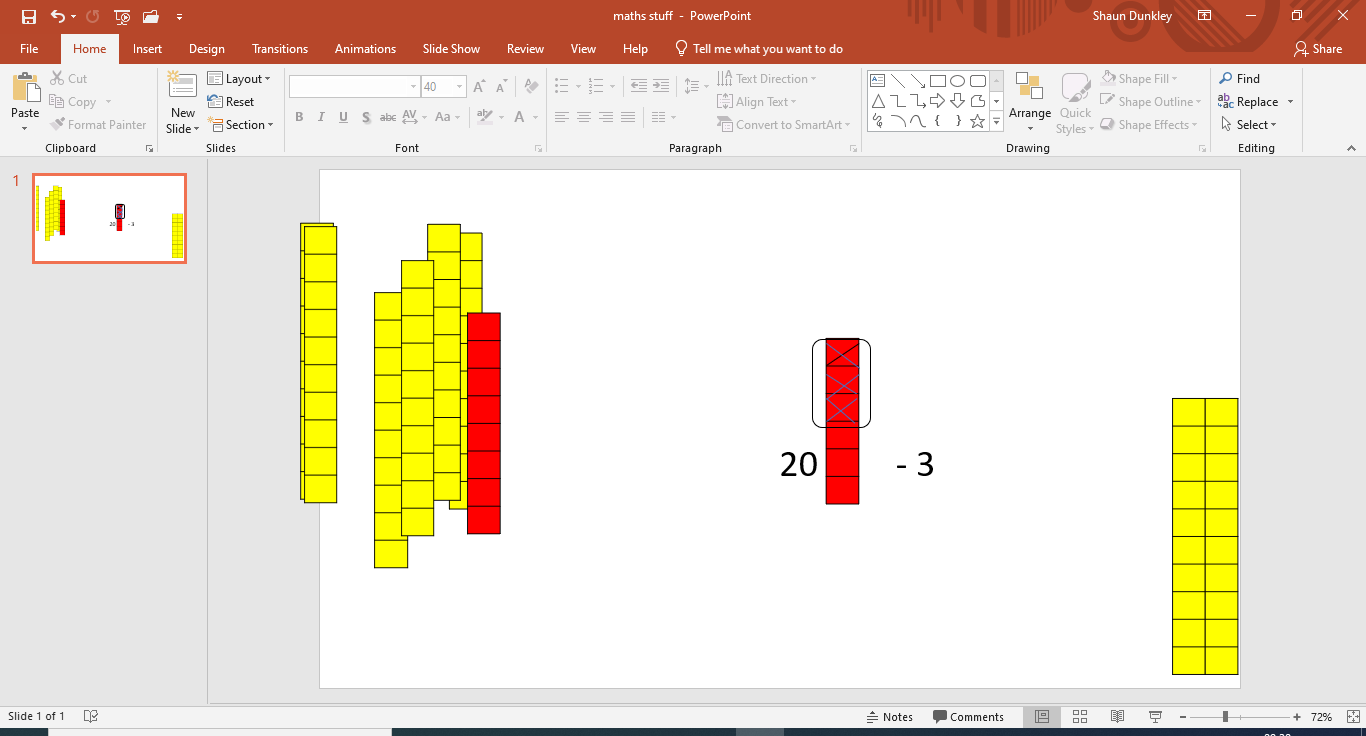 26-3= 2326-3=23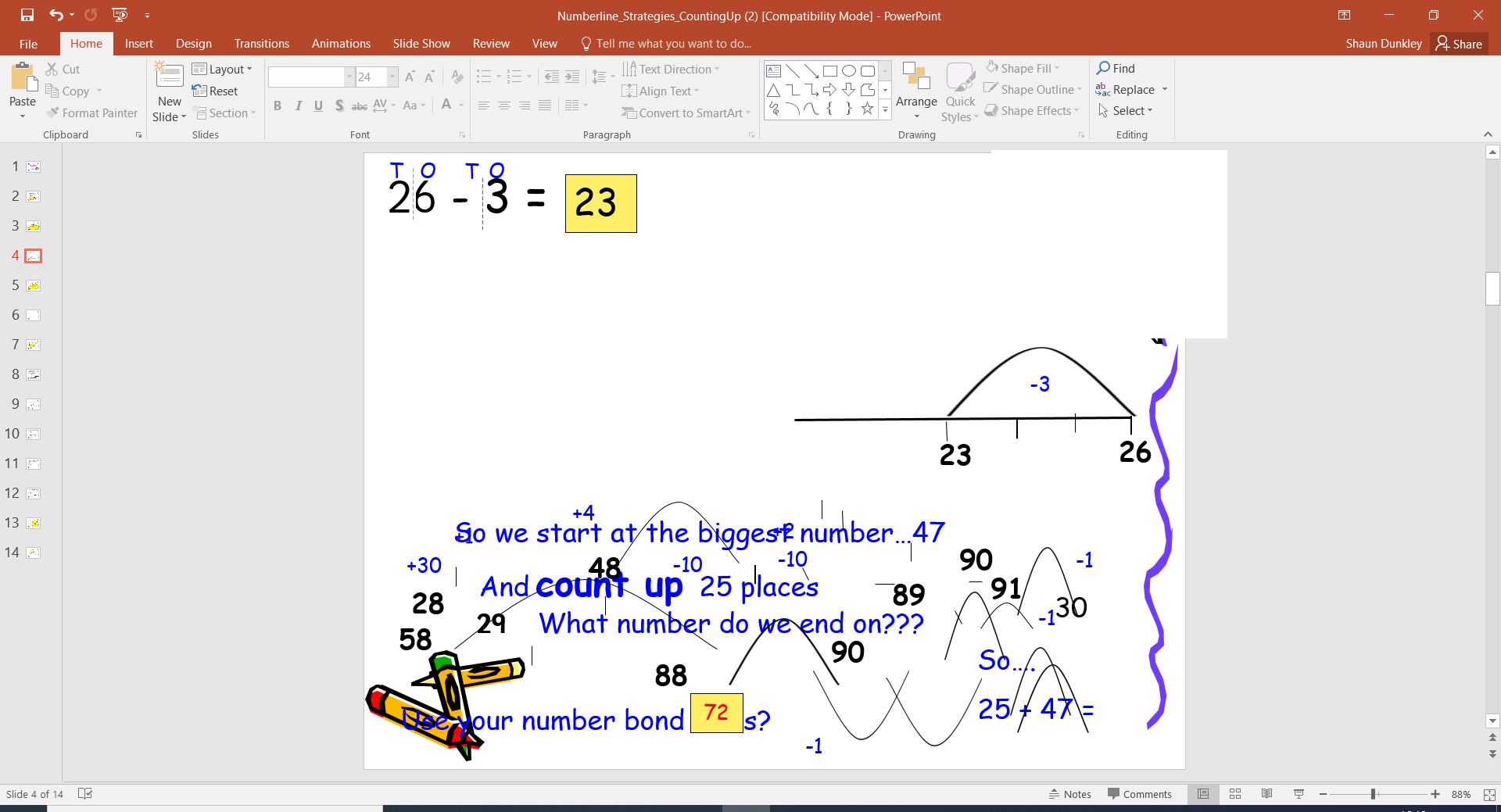 Subtracting a single digit number from a 2-digit number that does cross a tenSubtracting a single digit number from a 2-digit number that does cross a tenSubtracting a single digit number from a 2-digit number that does cross a tenSubtracting a single digit number from a 2-digit number that does cross a tenSubtracting a single digit number from a 2-digit number that does cross a ten22-5=17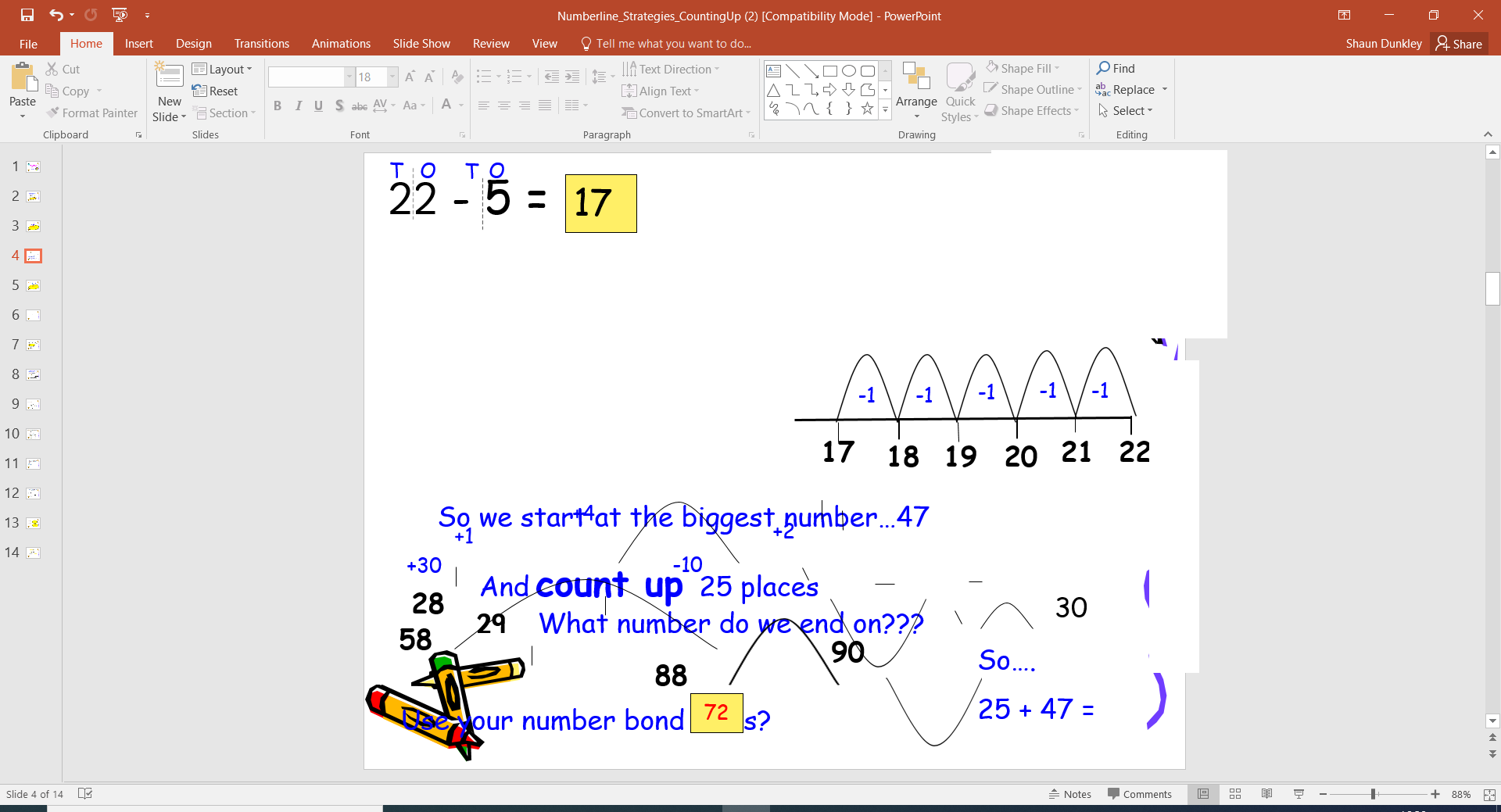 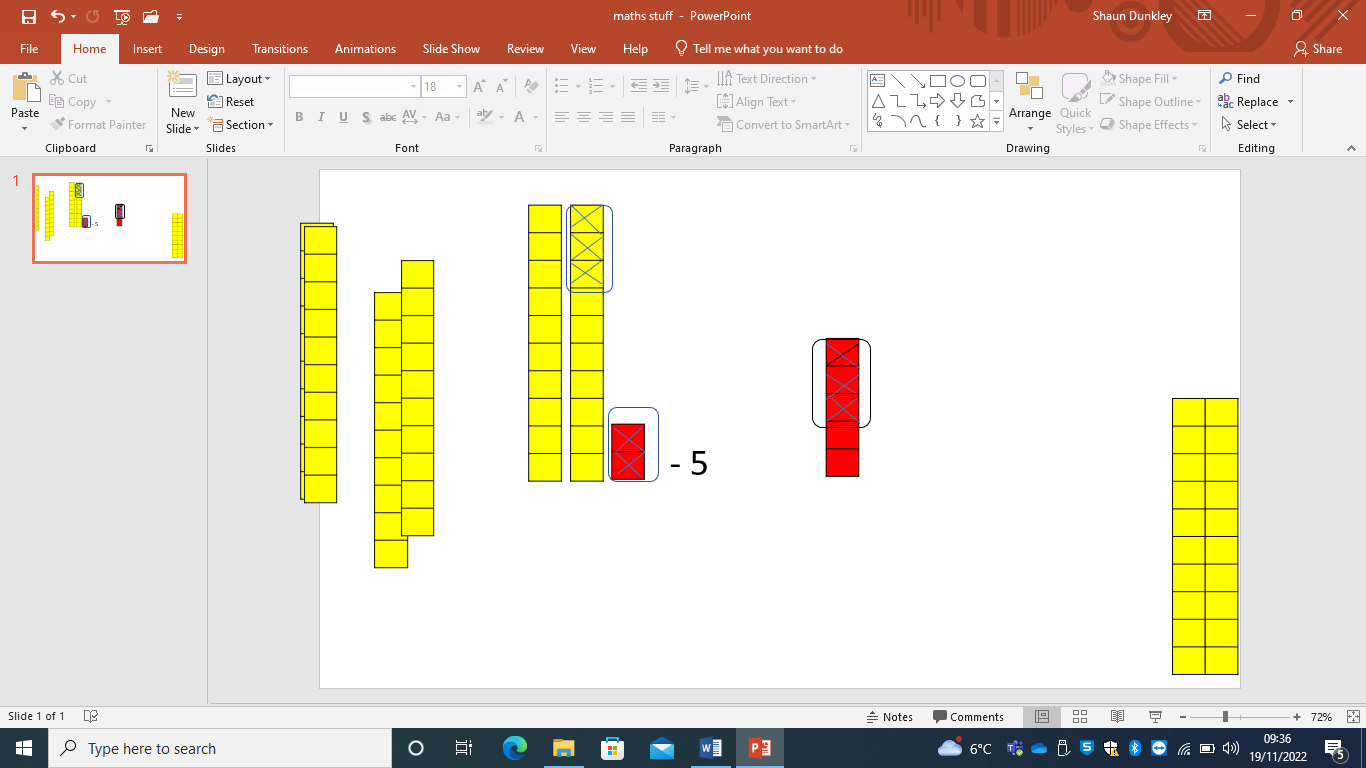 22-5= 1722- 5 = 17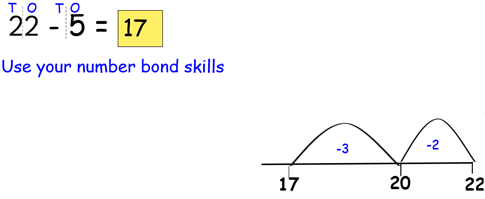 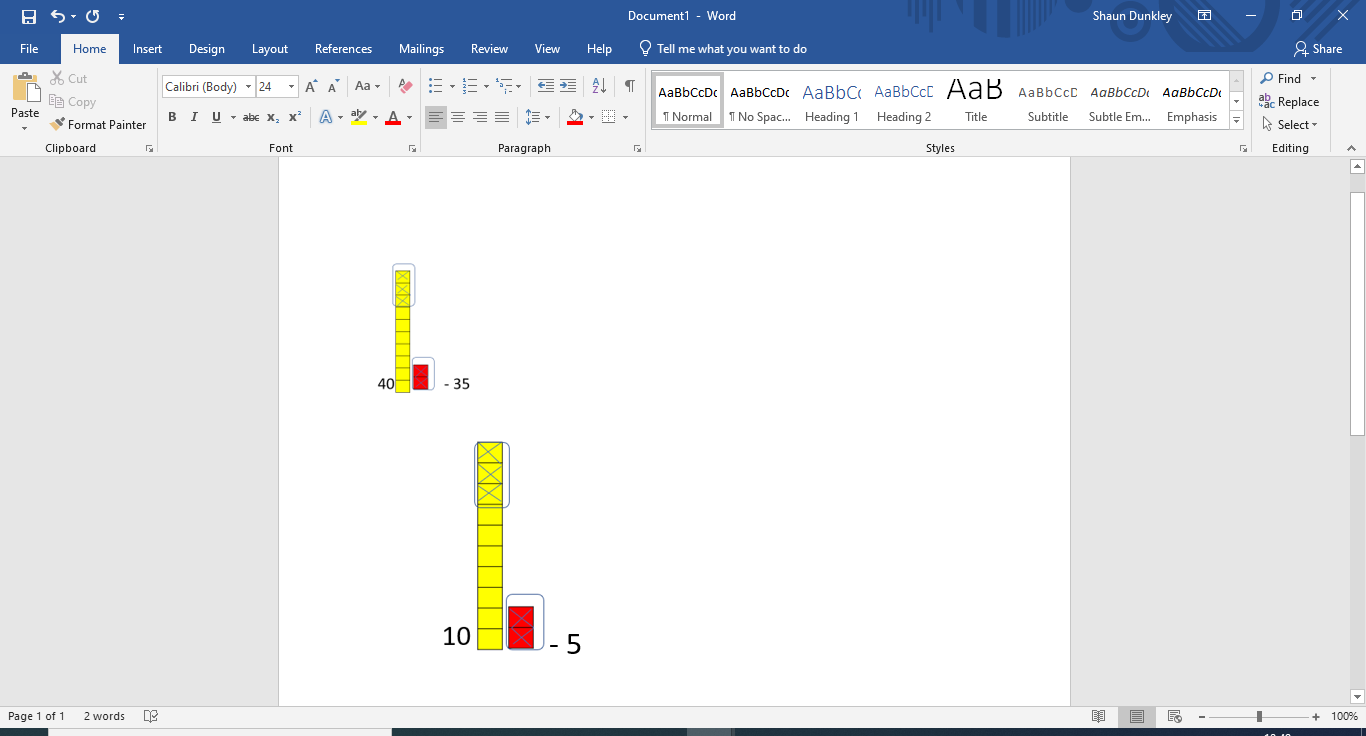 22- 5 = 1722-5=17subtracting two 2-digit numbers that do not cross a tensubtracting two 2-digit numbers that do not cross a tensubtracting two 2-digit numbers that do not cross a tensubtracting two 2-digit numbers that do not cross a tensubtracting two 2-digit numbers that do not cross a ten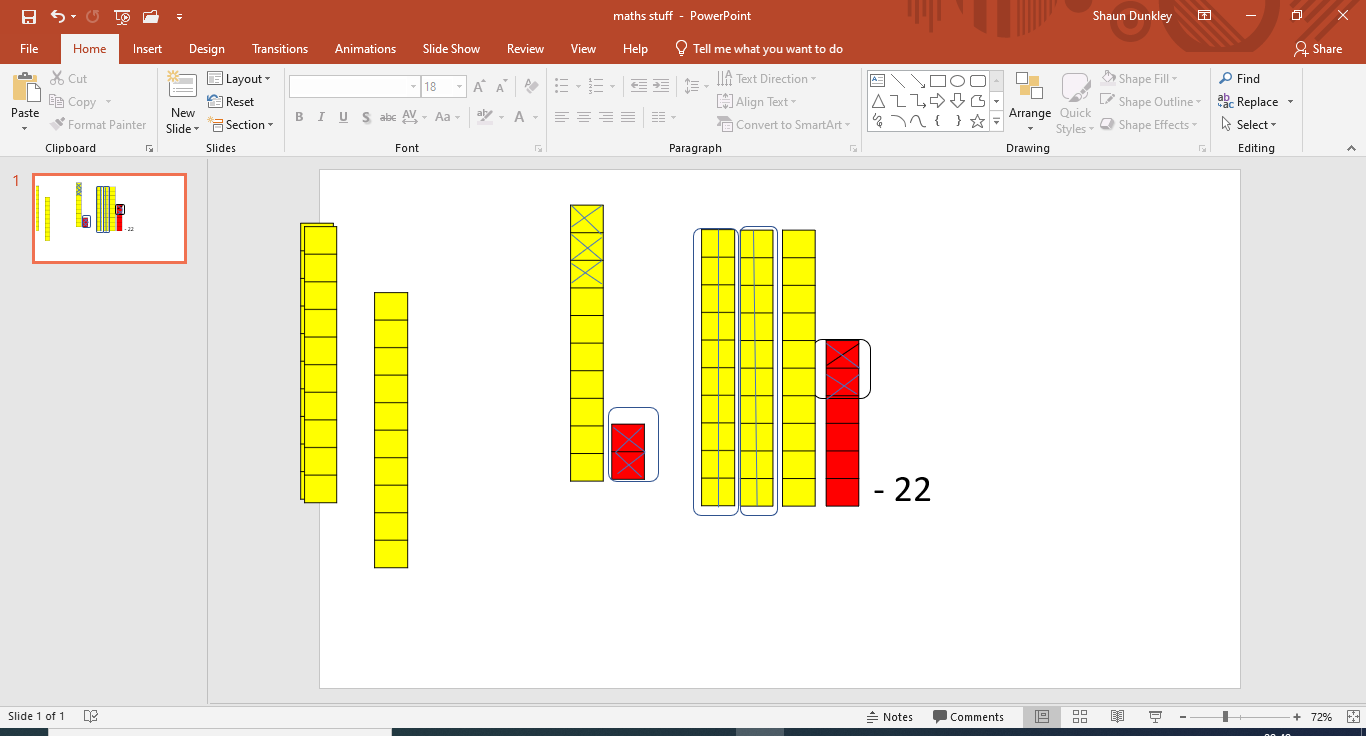 34-22=573 tens subtract 2 tens is 1 ten6 ones subtract 2 ones is 4 ones 34-22=573 tens subtract 2 tens is 1 ten6 ones subtract 2 ones is 4 ones Subtracting two 2-digit numbers that do cross a tenSubtracting two 2-digit numbers that do cross a tenSubtracting two 2-digit numbers that do cross a tenSubtracting two 2-digit numbers that do cross a tenSubtracting two 2-digit numbers that do cross a ten52-35= 17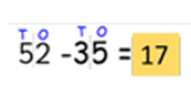 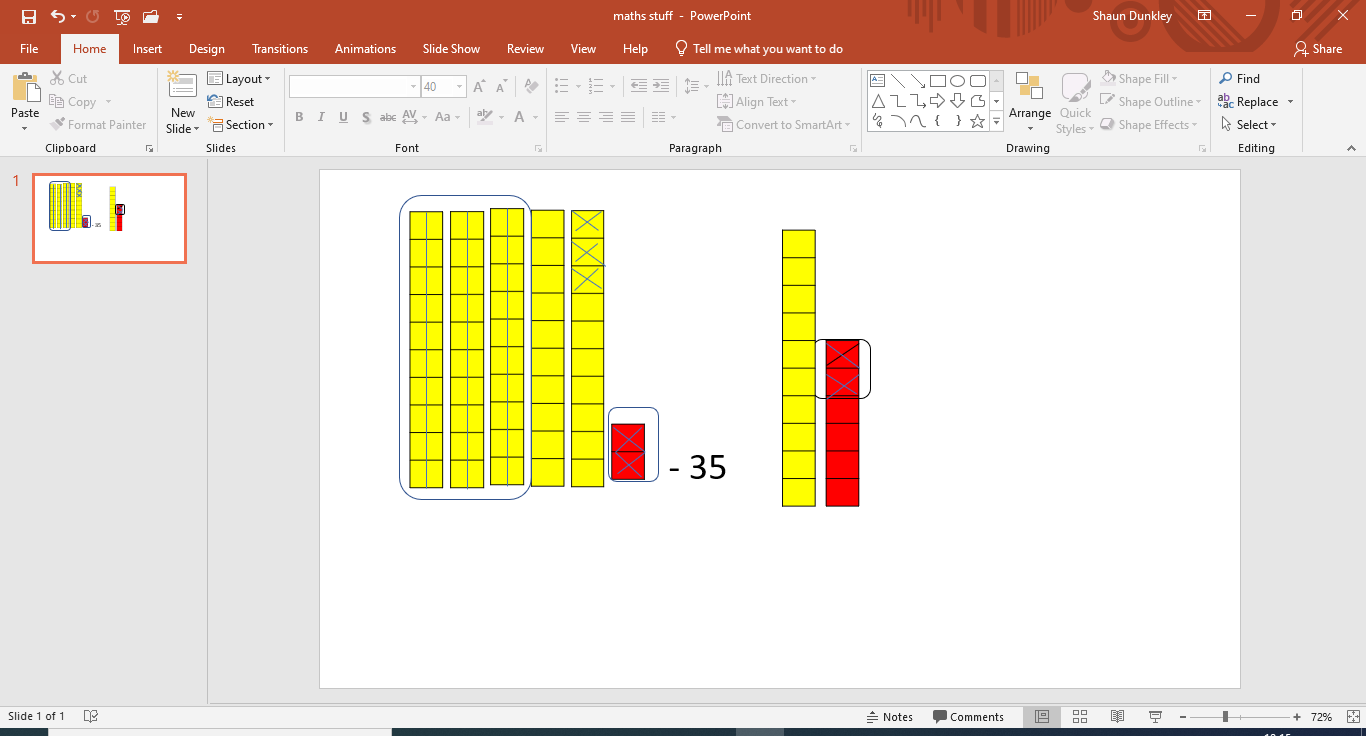 52-35= 17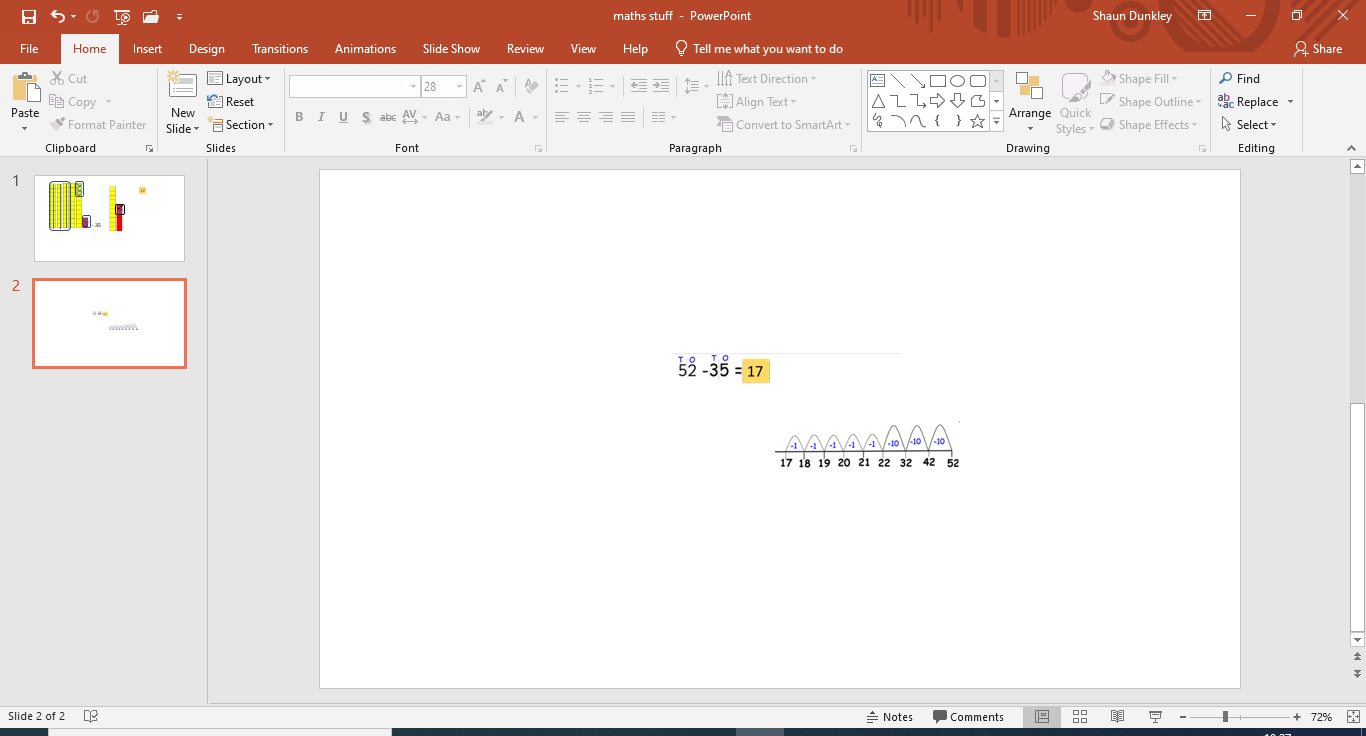 52-35=17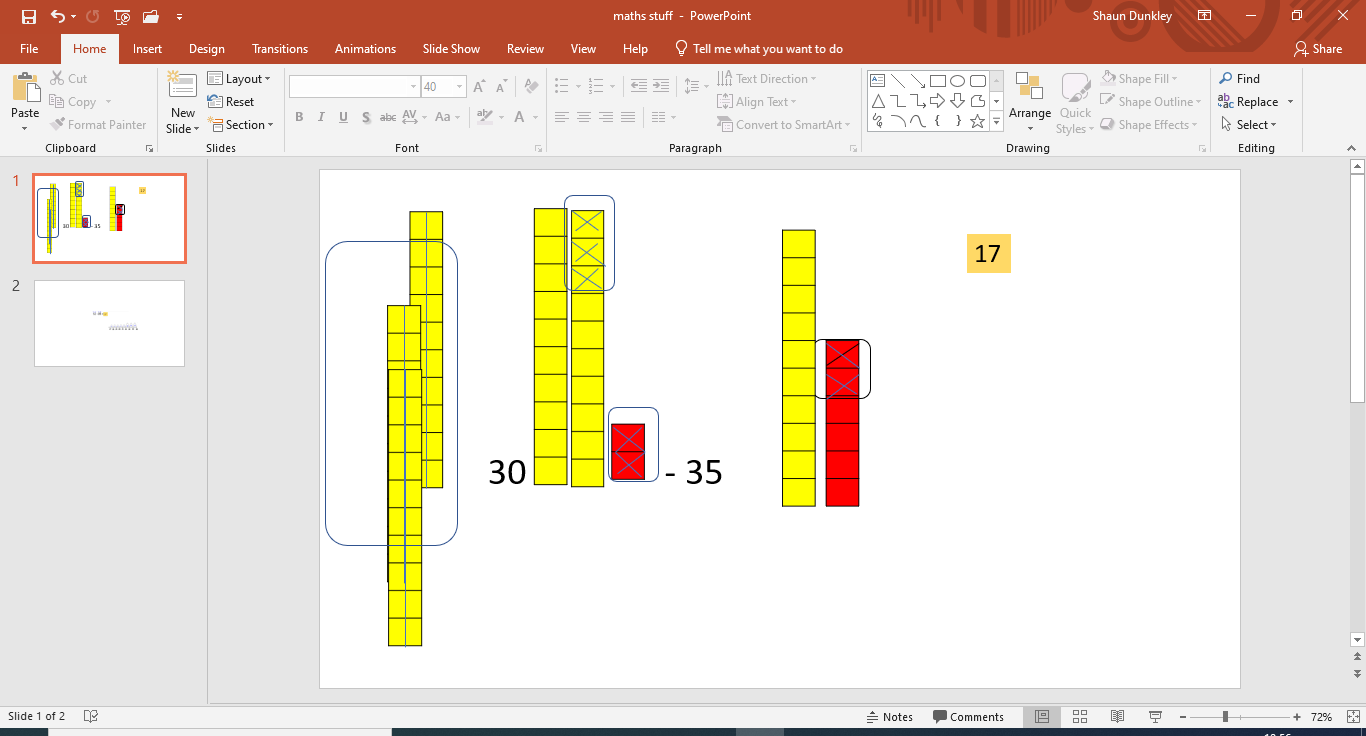 52-35=1752-35= 17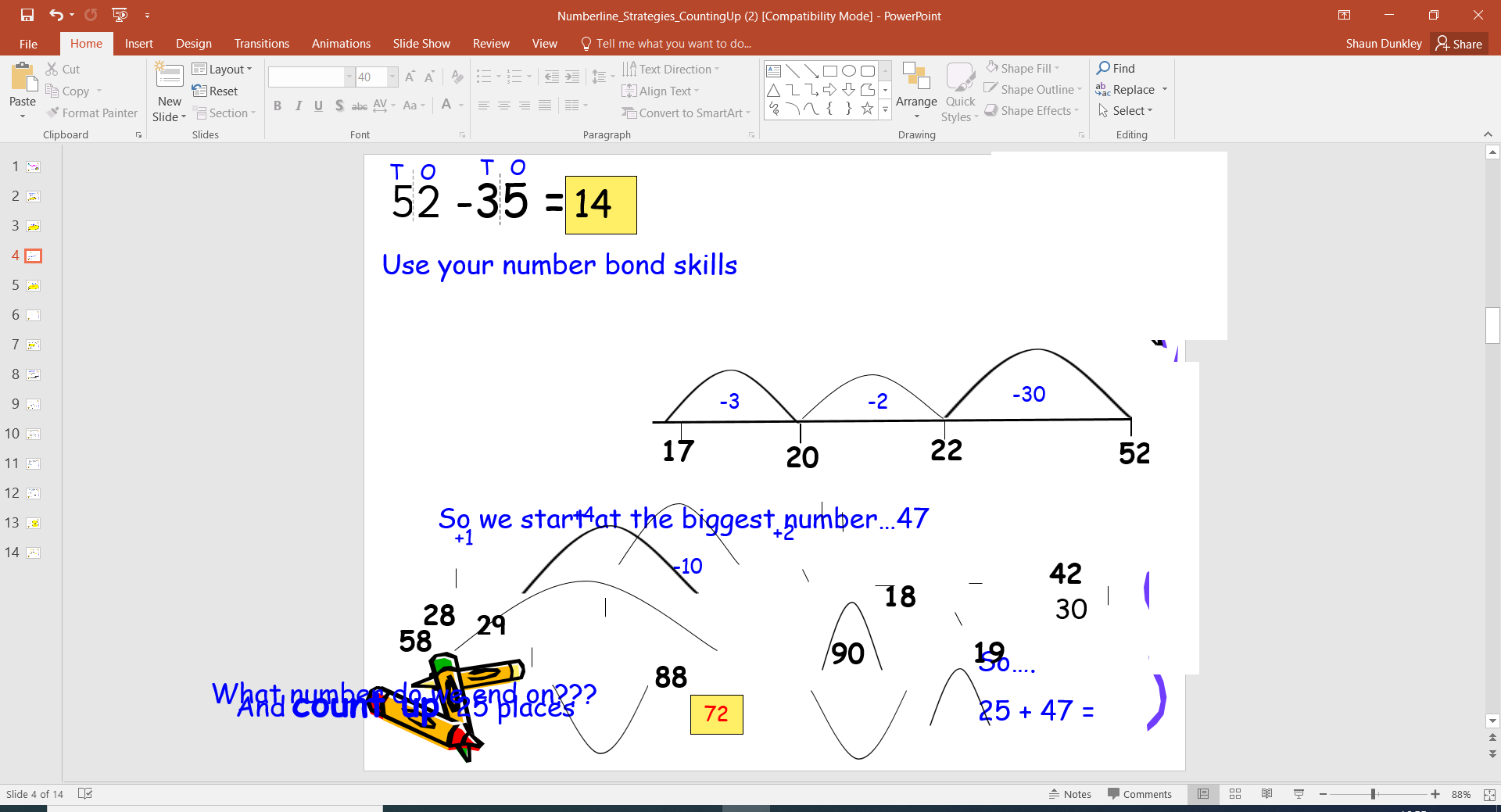 Multiplication Multiplication Multiplication Multiplication Arrays 2X4=8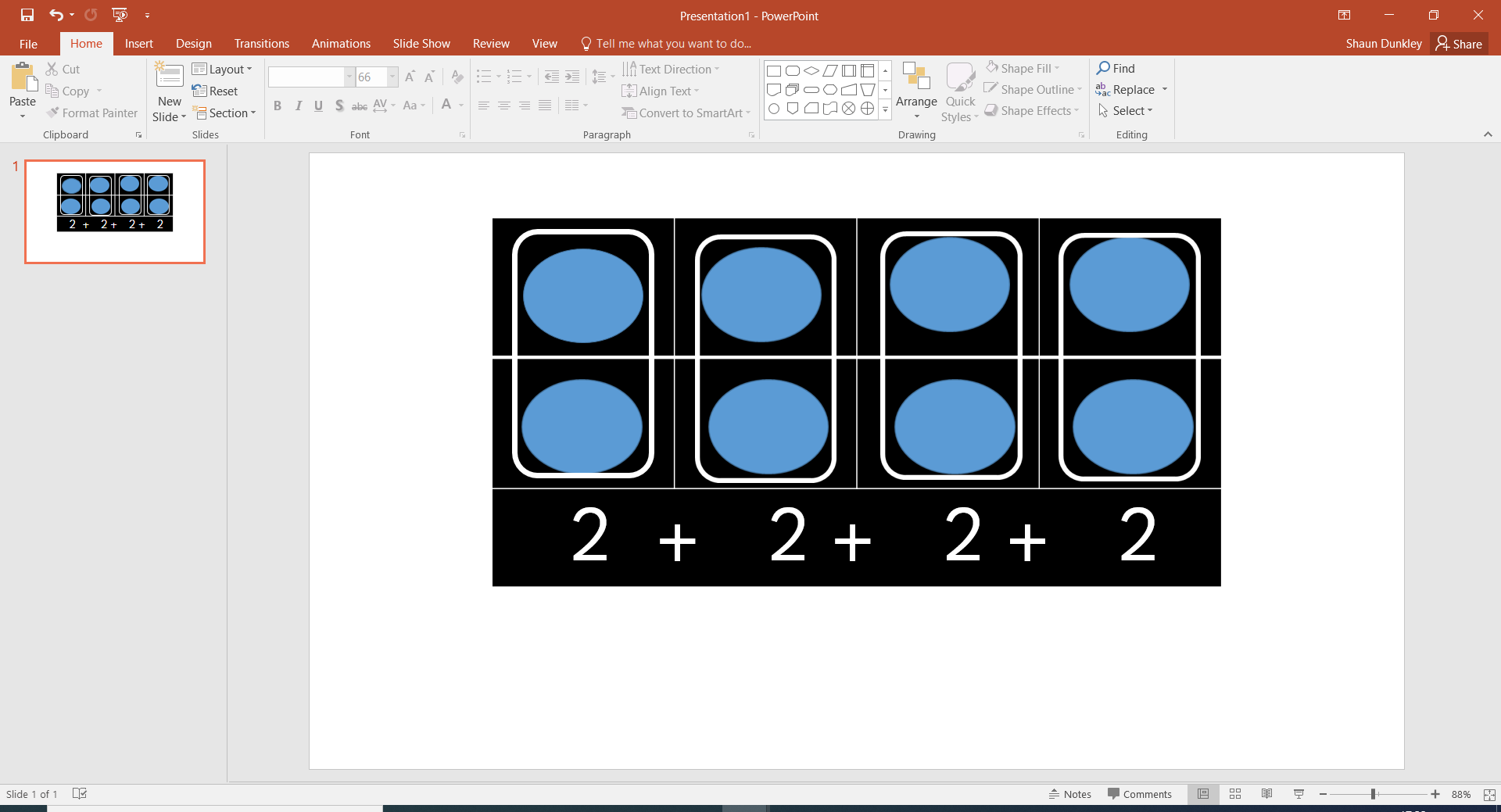 Or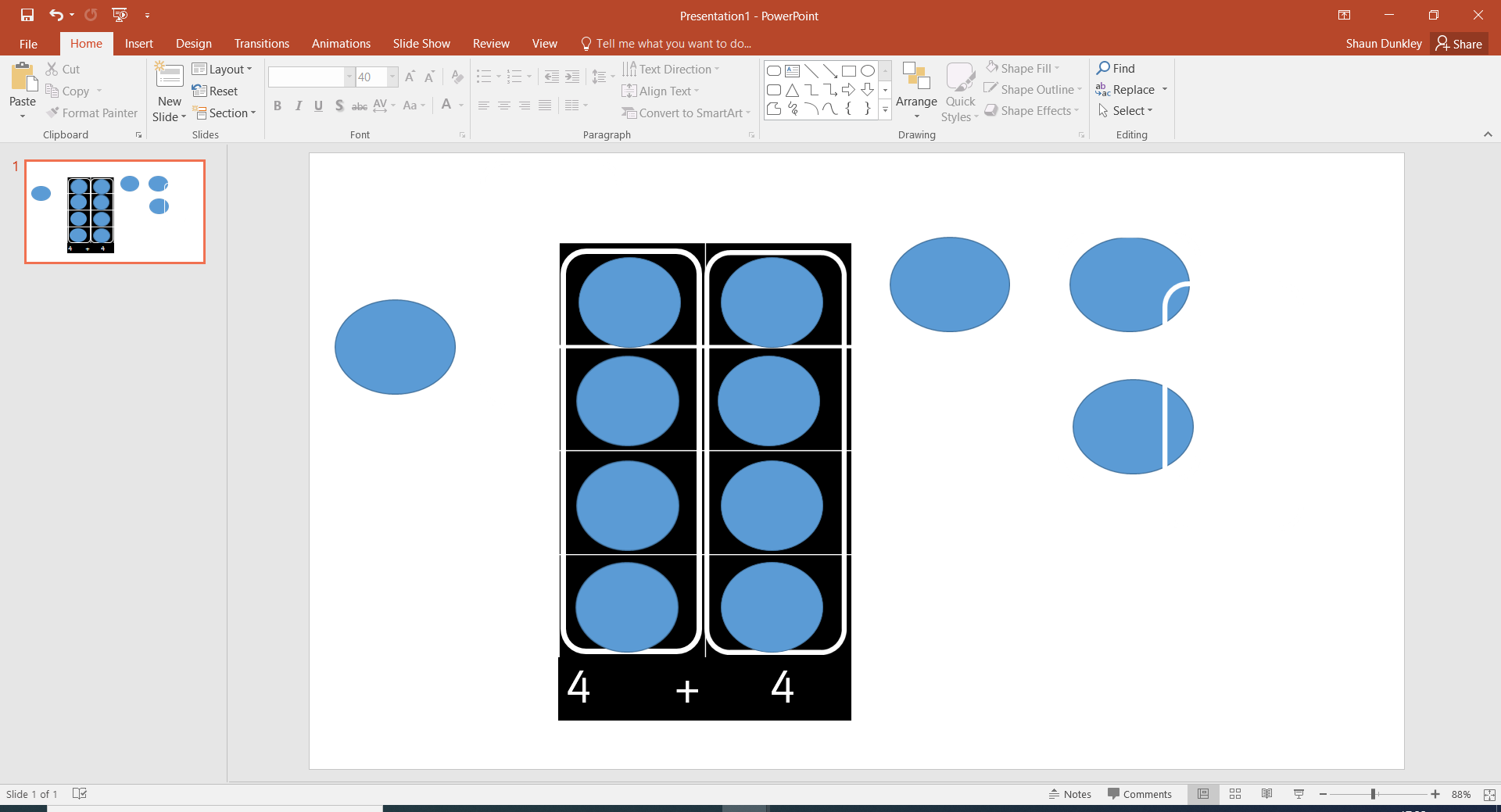 Arrays (commutativity)2X4= 8 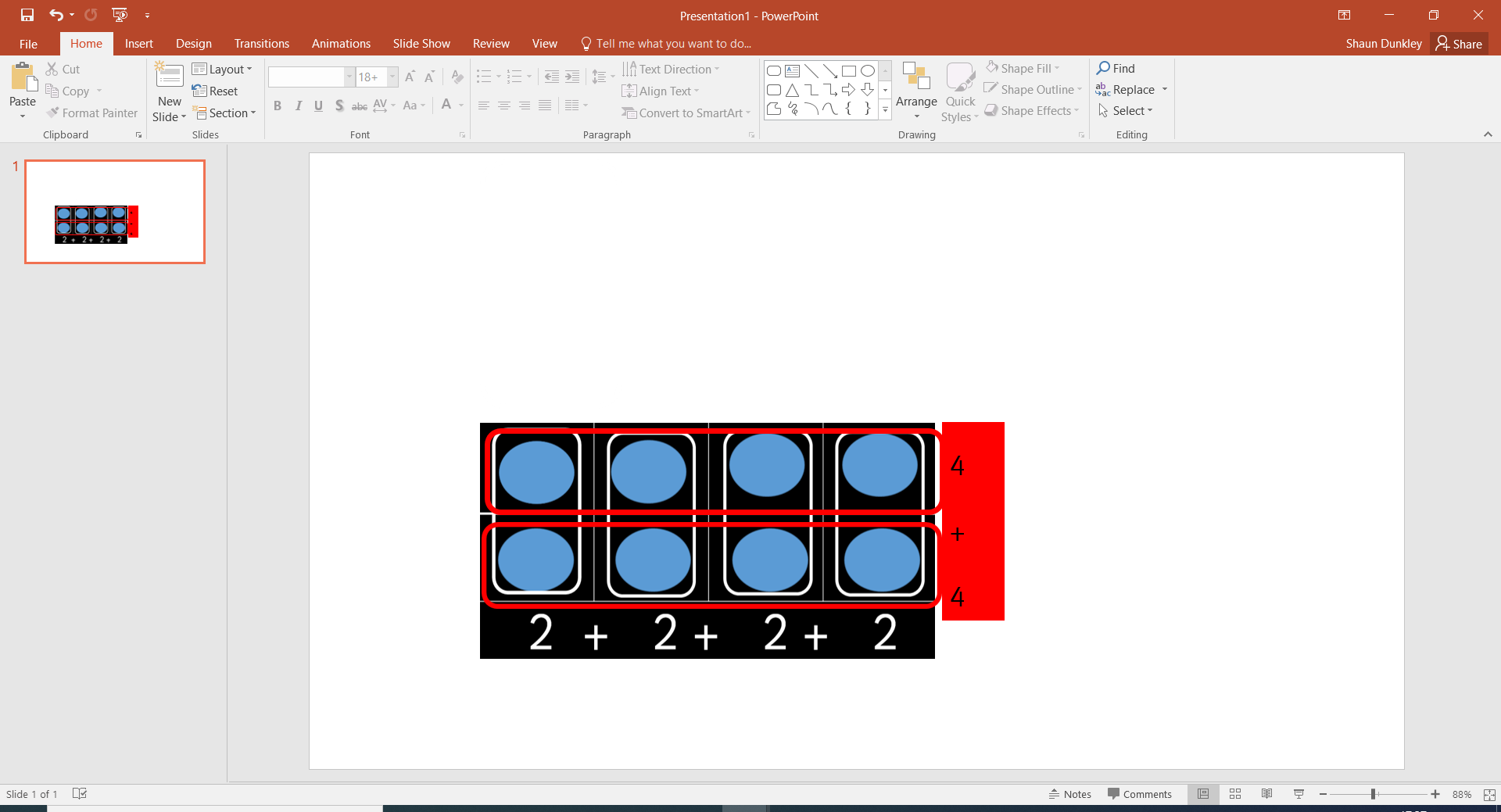 Or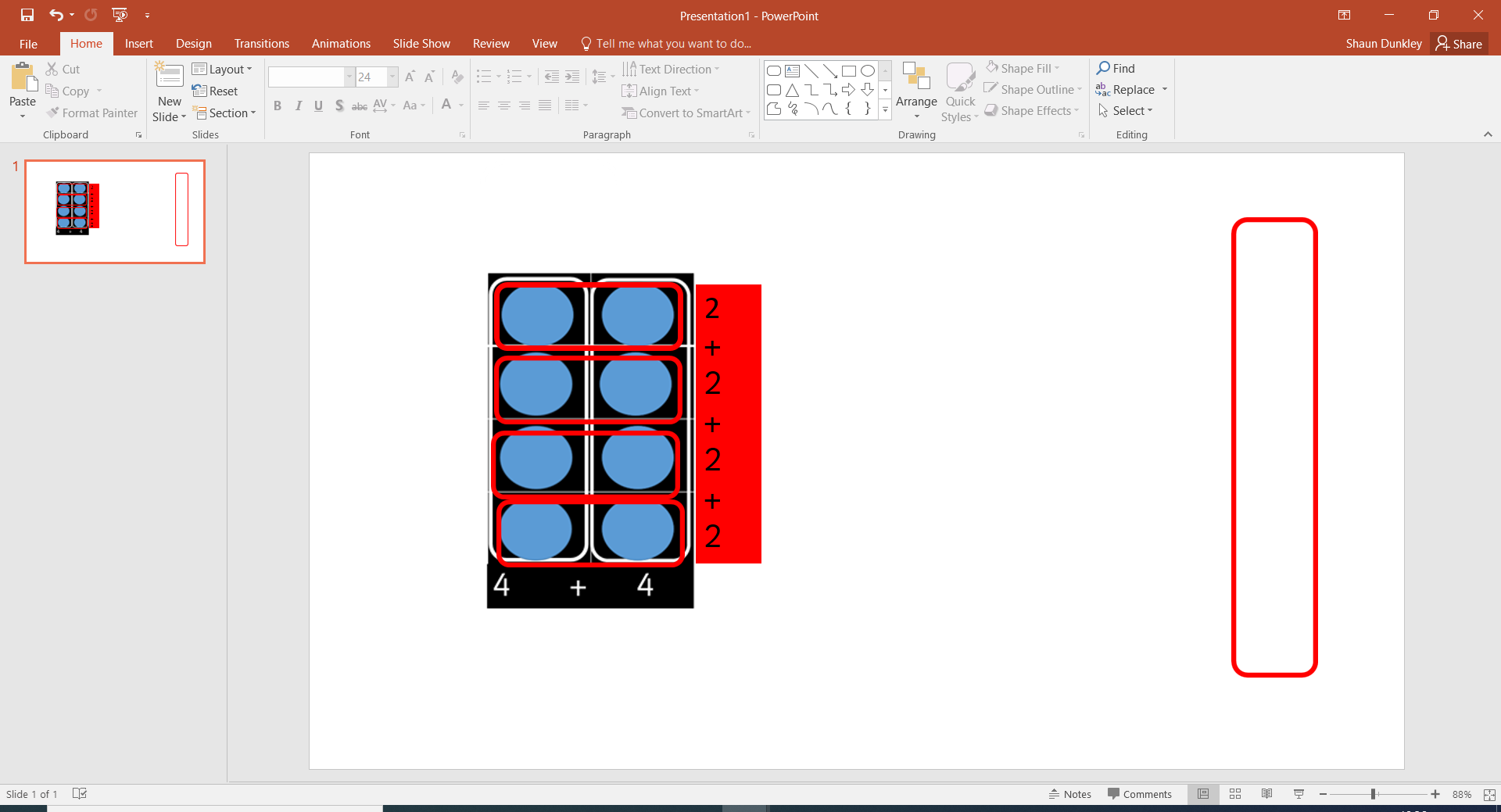 Arrays (commutativity)2X4= 8 OrNumber line  (commutativity) 2X4=8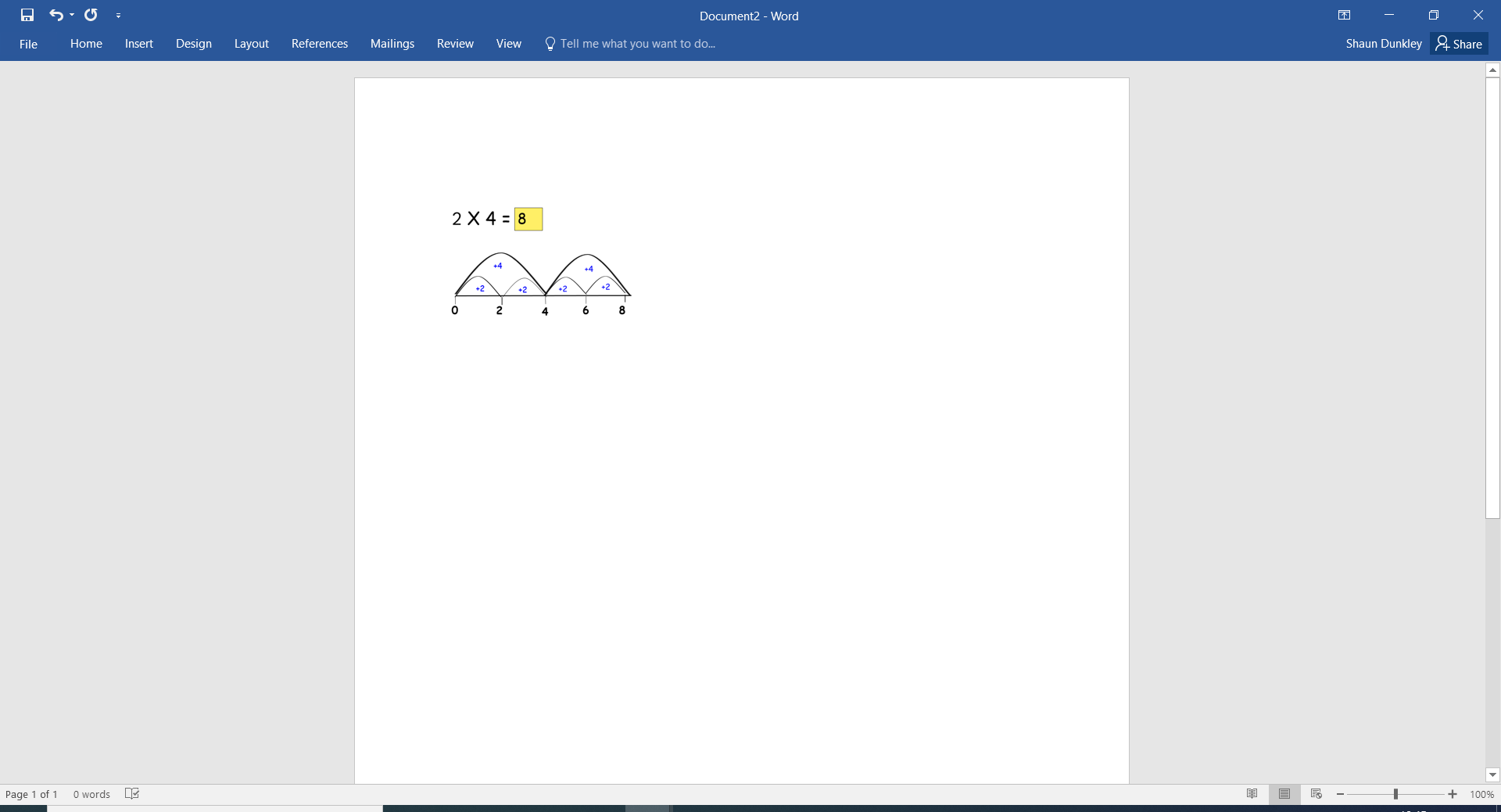 (links with division, 8 shared by 4 equals 2 or 8 shared by 2 equals 4)DivisionDivisionDivisionDivisionBar model 8÷2=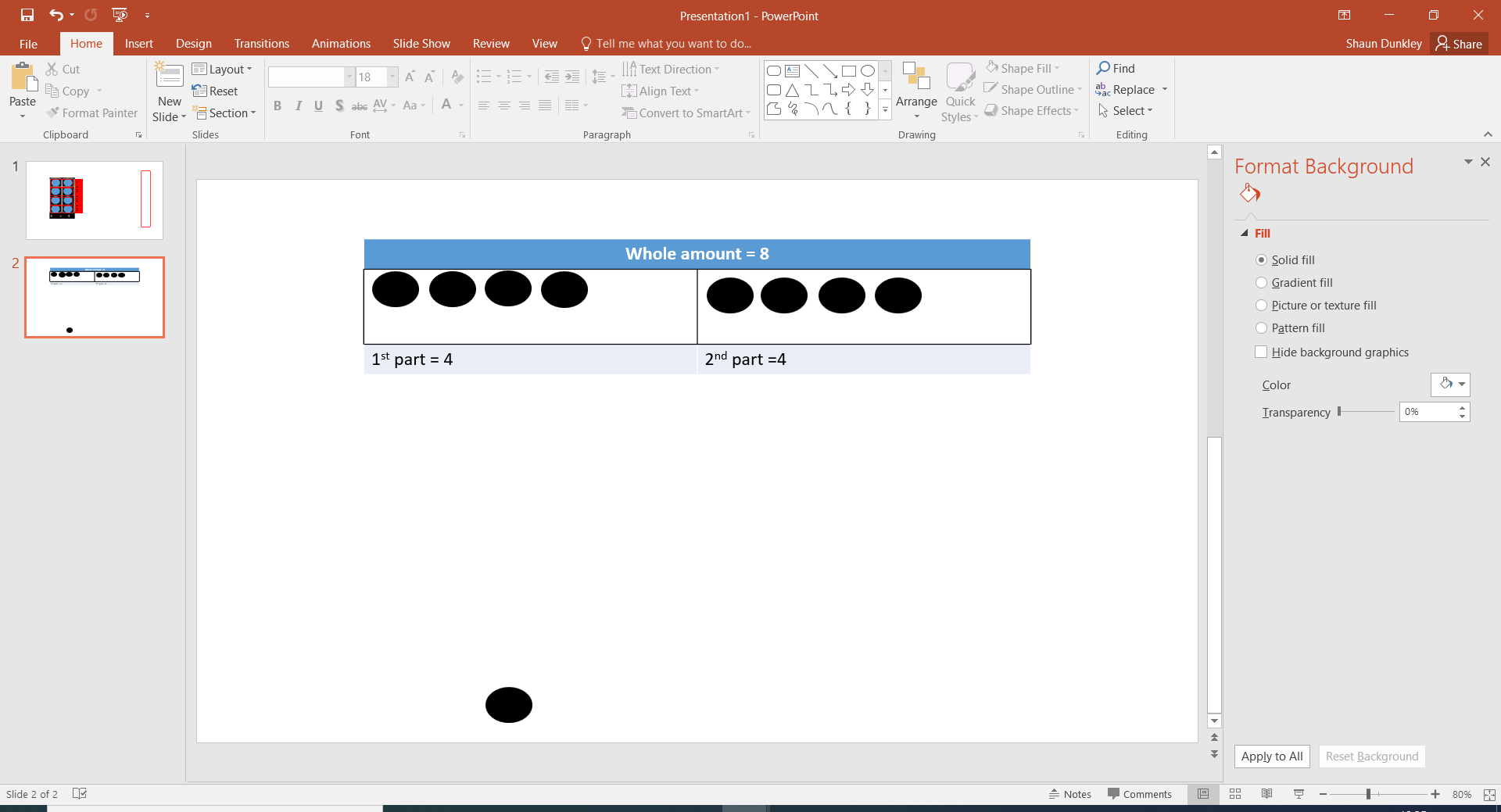 Bar model 8÷2=Bar model and number line (dependent on division)30÷2= 15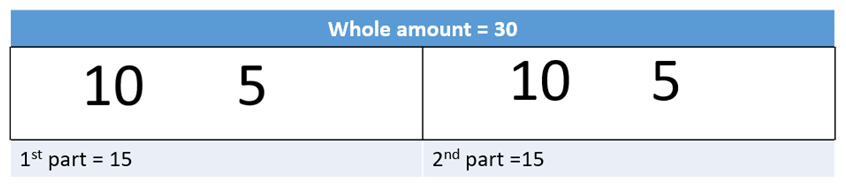 30÷5=6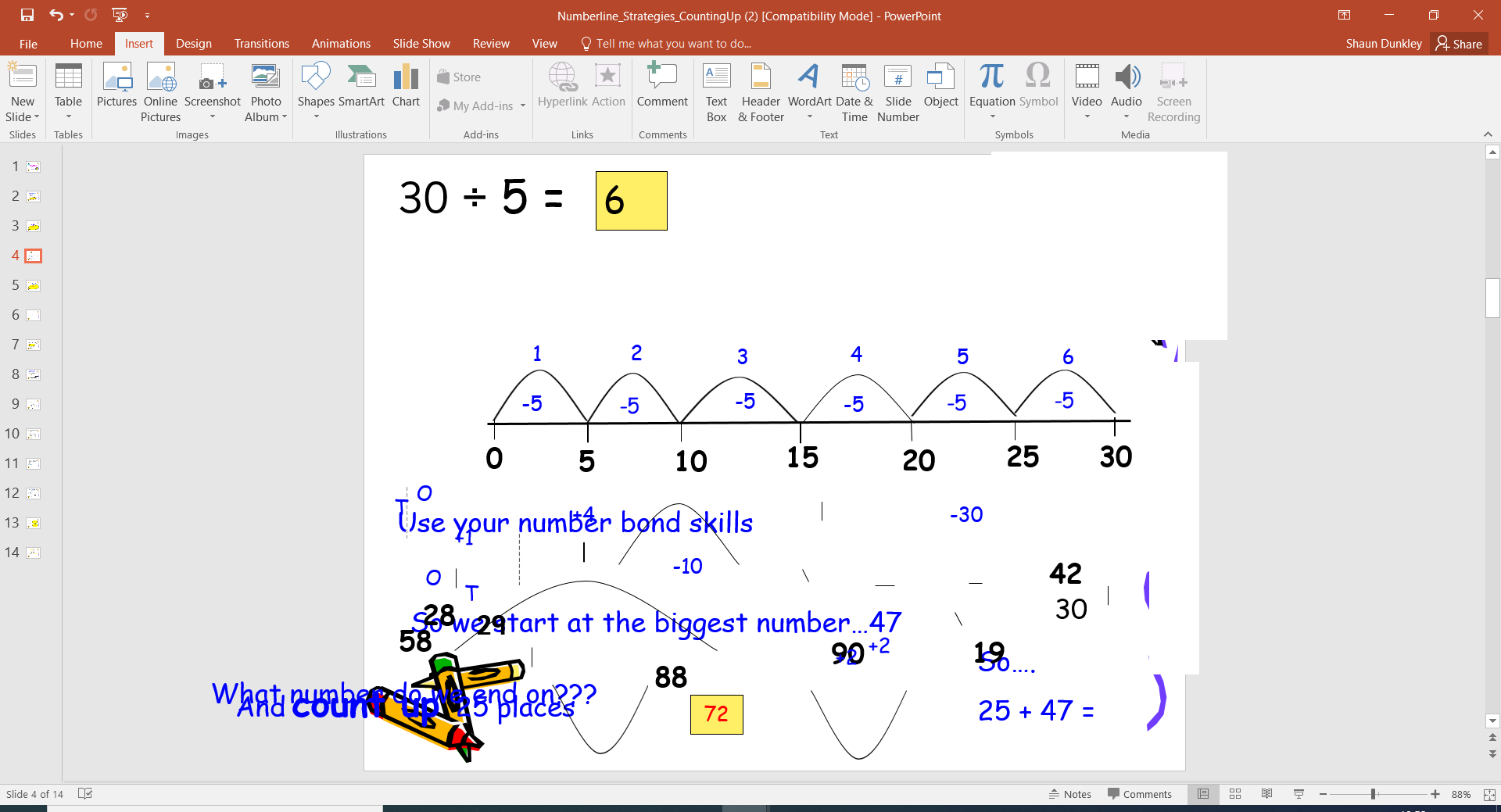 (links with multiplication, 5 multiplied by 6 equals 30 or 6 lots of 5 or 6 5s go into 30)Bar model and number line (dependent on division)30÷2= 1530÷5=6(links with multiplication, 5 multiplied by 6 equals 30 or 6 lots of 5 or 6 5s go into 30)Fractions of a number Fractions of a number Fractions of a number Fractions of a number Bar model for working out a fraction of a number¼ of 20= 5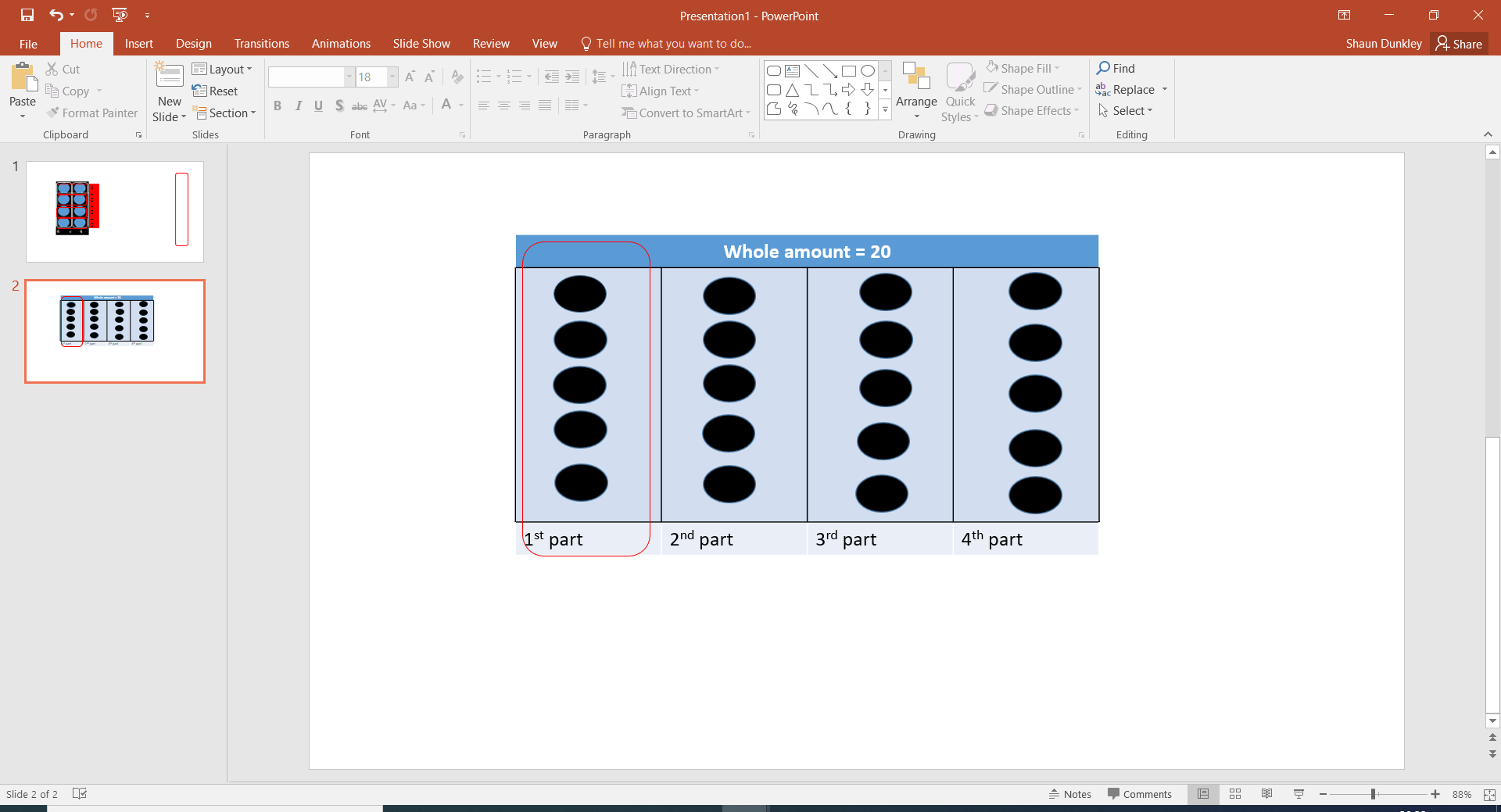 Bar model for working out a fraction of a number¼ of 20= 5Bar model for working out a fraction of a number¼ 0f 20= 5Bar model for working out a fraction of a number¼ 0f 20= 5Fractions of an amount Fractions of an amount Fractions of an amount Fractions of an amount Bar model for working out a fraction of a number2/4 of 20 = 10count = 20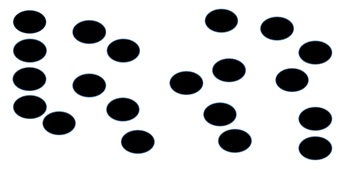 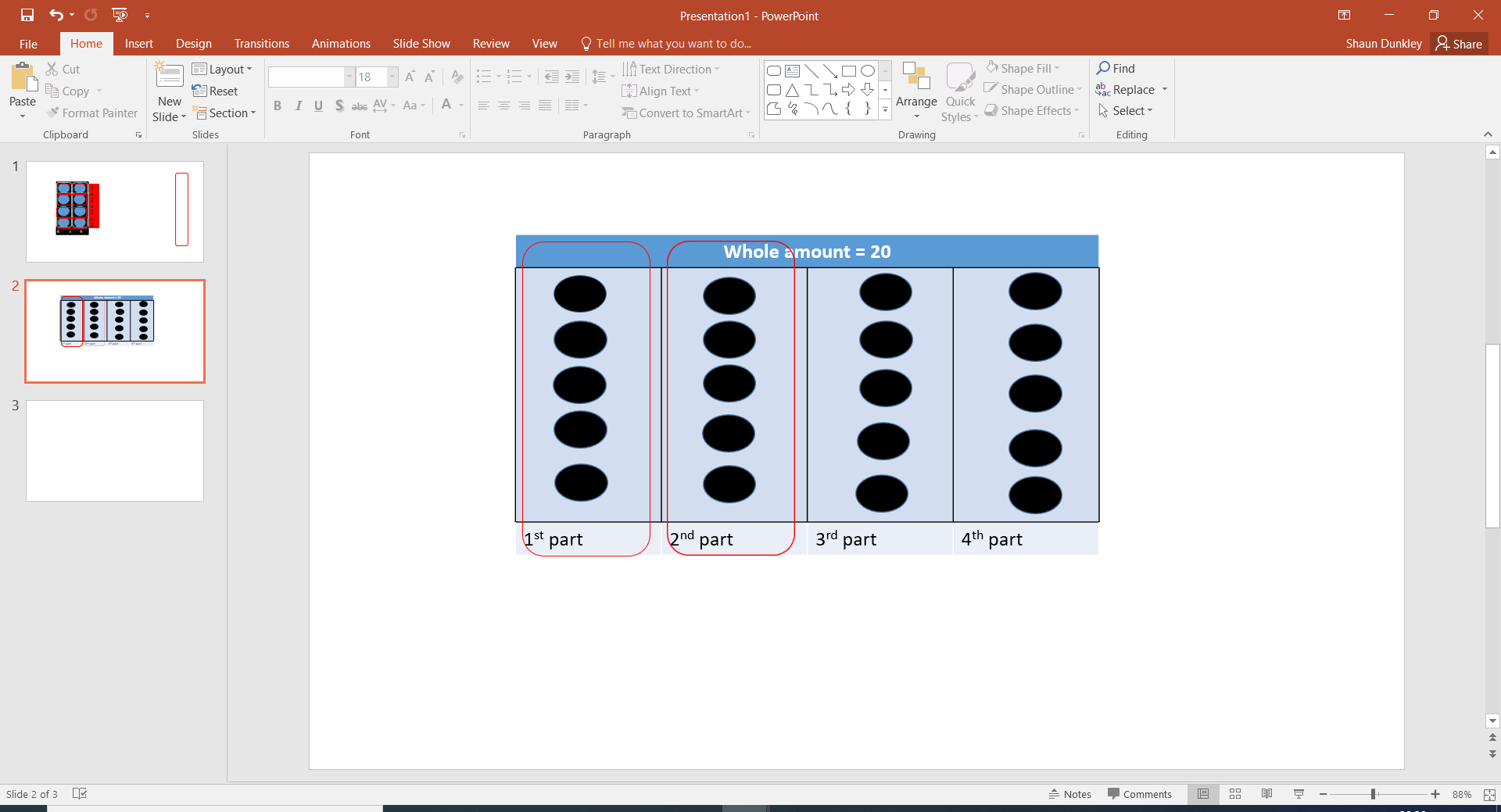 Bar model for working out a fraction of a number2/4 of 20 = 10count = 20Bar model for working out a fraction of a number2/4 of 20 = 10count = 20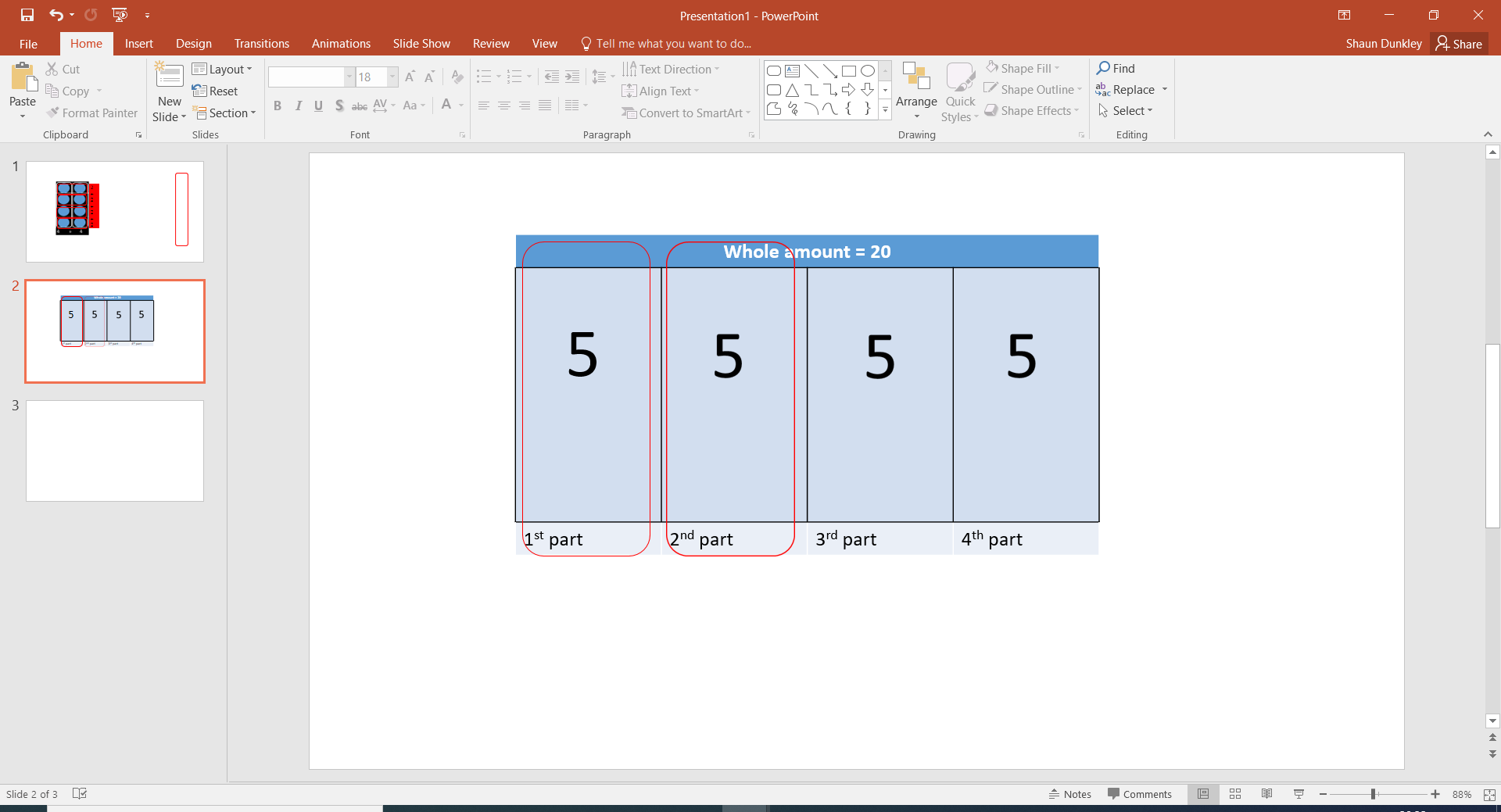 Bar model for working out a fraction of a number2/4 of 20 = 10count = 20Other division methods above can be used to support fractions this is dependent on specific childrenOther division methods above can be used to support fractions this is dependent on specific childrenOther division methods above can be used to support fractions this is dependent on specific childrenOther division methods above can be used to support fractions this is dependent on specific children